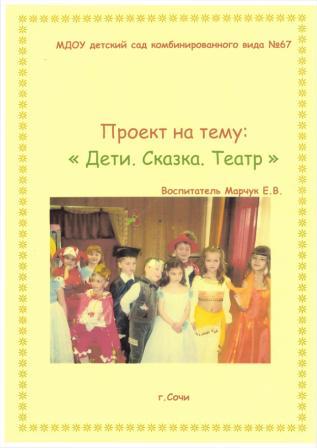 АКТУАЛЬНОСТЬ ПРОБЛЕМЫВ последнее время все больше детей страдают ОНР (общим недоразвитием речи): их словарный запас ограничен и беден, речь эмоционально и интонационно невыразительна, в речи используются короткие и простые предложения. Такие дети испытывают сложность при общении со сверстниками и взрослыми. У многих из них отмечен недостаток наблюдательности, творческой выдумки. Как правило, такие дети не умеют занять себя в свободное время и на окружающий мир смотрят без удивления и особого интереса, как потребители, а не как творцы!У	детей часто отсутствуют навыки произвольного поведения, недостаточно развиты память и внимание. Я считаю, что самый короткий путь эмоционального раскрепощения ребенка, снятия зажатости, развития связной речи - это путь через игру, фантазирование, сочинительство. Все это может дать театрализованная деятельность,Являясь наиболее распространенным видом детского творчества, именно драматизация, основанная на действии, совершаемом самими ребенком, наиболее близко, действенно и непосредственно связывает художественное творчество с личными переживаниями (Л.С. Выготский).Преодолевая пространство и время, сочетая возможности нескольких видов искусств - музыки, живописи, танца, литературы и актерской игры, театр обладает огромной силой воздействия на эмоциональный мир ребенка. Занятия сценическим искусством не только вводят детей в мир прекрасного, но и развивают сферу чувства, будят сочувствие, сострадание, развивают способность поставить себя на место другого, радоваться и тревожиться вместе с ним.Цель: формирование опыта социальных навыков поведения через театрализованную деятельность.Задачи:развивать внимание, наблюдательность, воображение и творческое мышление; формировать четкую, грамотную речь, пополнять словарный запас ребенка;научить ребенка думать и придумывать, т.е. оригинально творить;развивать коммуникабельность и умение общаться в разных ситуациях;воздействовать на эмоциональный мир ребенка с помощью сценического искусства;пробуждать интерес к новым знаниям, расширять творческие возможности;развивать способность ставить себя на место другого, радоваться и тревожиться вместе с ним;учить адекватно реагировать на поведение партнеров;воспитывать зрительскую культуру.Длительность: 1 годСрок реализации: 1 годПредполагаемый результат: приобретение ребенком опыта социальных навыков поведения.Утверждаю: Заведующая МДОУ № 67	Т. И. Староверова«___ »____________	2009 г.ПЛАНмероприятий педагога для успешной реализации проектаПЛАН РАБОТЫ С ДЕТЬМИ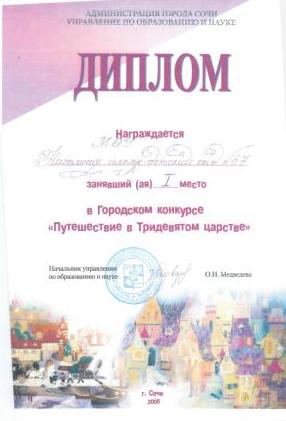 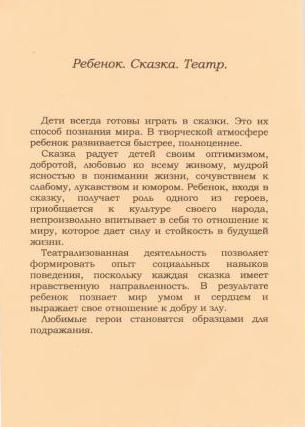 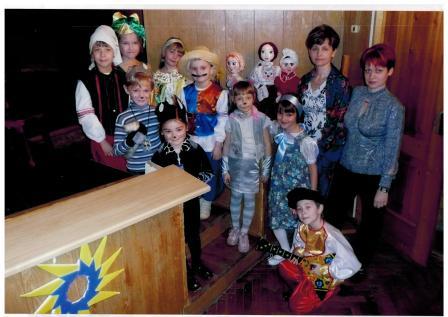 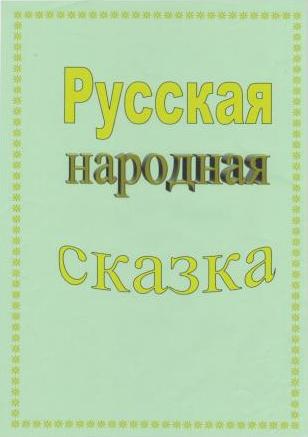 РУССКАЯ НАРОДНАЯ СКАЗКАЧеловеческие стремления и начинания сопровождаются - прямо или косвенно, очевидно или подспудно, сознательно или неосознанно - мыслью об успехе. Мы всегда желаем себе удачи. Наши поступки диктуются неиссякаемой потребностью победы, будь то поступок самый обыденный или совершаемый во имя высокой цели. Потребность эта - неотъемлемая часть человеческой деятельности, она идёт из глубины веков и за время своего существования перешла из области чисто эгоистических побуждений в утончённые сферы человеческого духа.Для древних людей их победа в окружающем мире - акт физического самоутверждения. Победа осознавалась ими в обрядах, мифах, древнейших образах как победа жизни над смертью, рождающая человека заново и обновляющая его. На следующей ступени развития человеческого сознания - в фольклоре - физическое самоутверждение стало пониматься и как самоутверждение моральное, в победах люди стали видеть торжество духовного начала. Впоследствии категория победы наравне со своей антитезой-поражением - прочно вошла в письменную литературу, став своеобразным «литературообразующим» элементом и в сюжетной, и в идейной сферах. Фольклор же послужил как бы «передаточным звеном» между эгоистическими победами первобытных людей и сложными духовными победами героев художественной литературе.Особенно отчётливо стремление к победе проявлено в народной сказке. Победа здесь - цель действий героев, и события не просто последовательно вытекают одно из другого, а рассказываются всегда с точки зрения заключительного успеха главного героя. Удача, сопутствующая ему, - это та «первооснова» жанра, в которую сам создатель сказок - народ - и верит и не верит.Не верит потому, что сказка повествует в первую очередь о чём-то необыденном. Сказочнику важно увлечь слушателя повествованием о победе главного героя над его противниками. Так сказка о том, как муж, прикинувшись слепым и глухим, поубивал гостей своей неверной жены («Вещий дуб»), вовсе не призывает следовать в жизни этому примеру: главное, что герой, на стороне которого народ, побеждает, а уж как он добивается этого, безразлично. Внимание акцентируется на занимательности сюжета: и сказочник, и слушающий сказку понимают - всё тут вымышлено. Поэтому в сказку не верят, как не верят в выдумку, лишенную практического значения. Главное в такой выдумке - сама выдумка, вызывающая тот отрешенный от каждодневных событий интерес, который увлекает человека в «ненастоящий» сказочный мир.Но вместе с тем в сказку верят. В сказочном вымысле человек особым образом постигает жизнь настоящую, перенося в выдуманные ситуации свои реальные стремления, мечты, представления. В этом вымысле выражена существеннейшая черта народного мировосприятия - вера в победу человеческого начала над всем враждебным ему.«Чистая» выдумка и вера в победу - основы жанра. Они присутствуют во всякой сказке, независимо от её конкретного содержания, всегда насыщенного бытовыми подробностями. Так, в той же сказке «Вещий дуб» при всей необычности сюжетного вымысла повествуется о «настоящей» крестьянской жизни, описаны реальные детали крестьянского быта.По своей конкретной тематике сказки делятся на три группы: волшебные, социально-бытовые, о животных. В волшебных и социально-бытовых действующие лица строго разграничены на положительные (главный герой и его помощники) и отрицательных (враги главного героя). Положительный герой всегда добивается успеха: в волшебных сказках он побеждает с помощью чудесных предметов и средств, в социально-бытовых победа достаётся герою благодаря его смекалке или удачному стечению обстоятельств.Всё происходящее в волшебных сказках очень серьёзно: герои их борются не на жизнь, а на смерть, попадают в опасные ситуации, убивают врагов, спасают друзей. Тематика большинства волшебных сказок весьма значительна: поиск (спасение) героем невесты или жены, сопряженный со смертельными опасностями (брак и смерть - две главные темы в художественном осмыслении частной человеческой жизни). Серьёзность подчёркивается и тем, что враги героя - Кащей Бессмертный, баба-яга, змей, злой волшебник - не люди: нечистая сила. Победа, одержанная над ними, - это не просто победа сказочного героя над трехглавым или двенадцатиглавым змеем, а победа человека над нечеловеком, победа, утверждающая человеческое начало.Ключевые моменты волшебной сказки - путь героя м встречи его с врагами и помощниками. Всё здесь основано на действиях главного персонажа: он отправляется в путь (обычно на поиск невесты или похищенной жены); на его пути встречаются добрые старички, старушки, красные девицы, животные, которые дарят ему чудесные средства борьбы со злом или обещают свою поддержку; встречаются и враги (баба-яга, змей, Кощей Бессмертный), которых герой побеждает с помощью подаренных волшебных средств (реже - с помощью своей богатырской силы); наконец, герой, преодолев все препятствия, соединяется с любимой. Конечно, не все волшебные сказки строятся по такой сюжетной схеме. В некоторых путь героя к победе очень сокращён (в «Сивке - бурке», например, дорога Ивана-дурака к царскому дворцу не осложнена ни какими встречами и препятствиями); или не герой добывает себе невесту, а героиня жениха («Пёрышко Фениста ясна сокола»); или вместо путешествия появляются отдельные эпизоды, рассказывающие об одурачивании с помощью волшебных средств («Конь, скатерть, рожок»).Герои, занимающие социально-высокое положение, всегда в бытовой сказке посрамлены (исключением является лишь царь). Смех над барином, попом, генералом - своего рода моральная победа народа, сложившего сказку, над реально существующими барами, попами, генералами. Народное ощущение собственных неистощимых сил переносит смех и на «врага всего рода человеческого» - чёрта, он тоже всегда в дураках. Многие социально- бытовые сказки посвящены осмеянию тех недостатков и пороков, которые проявляются и в самом народе; лености, глупости, упрямства, неумения работать, супружеской неверности, сварливости, злобности. Здесь чётко выражена	сатирическая оценка того, что представляется народубезнравственным и «ненормальным» в человеке. Оценка эта «просвечивает» сквозь игровую атмосферу сказки и усиливает глубокий, вполне серьёзный смысл, заложенный в ней. Бытовая сказка - выразительница общенародной социальной позиции, и за шутовскими проделками героев, за весёлым надувательствами лежат устойчивые представления о «правильной» жизни и «правильном» человеке, осуждение всякой «ненормальности» - духовной, физической, социальной, моральной. Поэтому шутовство и буффонадные одурачивания, будучи смешными сами по себе, имеют своей отправной точкой вполне серьёзные народные критерии нравственной оценки мира, приводящие «правильного» героя к победе над любой аномалией.Особый вид сказок - о животных. В них нет категорического размежевания героев на положительных и отрицательных: в некоторых сказках разделение это совершенно очевидно («Кот, петух, лиса», «Мужик, медведь, лиса»), в других оно отсутствует («Журавль и цапля», «»Курочка»). Герои сказок о животных - домашние животные, и дикие, и птицы, и рыбы. Каждый из них наделён какой-либо одной, присущей только ему особенностью характера, которая и обыгрывается в сюжете. Хитрость - главная черта лисицы, и на основе этого строятся сюжеты об одурачивании лисой других зверей. Кот в сказках о животных - проказлив и прожорлив, петух - самоуверен и легкомыслен, заяц - слаб и труслив, волк - глуп и жаден, медведь - неловок, наивен и жесток.По своему внутреннему «устройству» сказки о животных тяготеют к игровому миру сказок социально-бытовых. Поэтому в них нередко главное средство достижения победы - одурачивание противника. К тому же характеры и повадки животных неизбежно соотносятся с поведением человека, отчего они и воспринимаются не только как животные, но и как носители человеческих качеств. В животный мир сказки проникает социальная иерархия. Хищники оказываются «социально высшими» по отношению к другим животным, и осмеяние их становится социально окрашенным.Сказку о животных сближает о социально-бытовой о проявление здесь человека. Обычно человек оказывается самым умным и хитрым: он обманывает медведя, предлагая тому корешки, а себе забирая вершки от пшеницы, сажает в мешок лисе собак, и уже лиса остаётся в дураках, когда, разозлившись на собственный хвост, отдаёт его на съедение собакам («Мужик, медведь и лиса»).Герои сказок о животных, будучи вполне конкретными животными, вместе с тем крайне обобщены: хотя сказочник и его слушатели знают о существовании множества животных какого-либо вида в реальности, в сказках действуют не разные лисы, волки и медведи, а одна и та же лиса, один и тот же волк, один и тот же медведь с навсегда закрепленными за ними характеристиками. В волшебных и социально-бытовых сказках - подобная картина. Но сам способ обобщения - несколько иной. Так, в социально-бытовых выступает не один и тот же мужик или солдат, а один из мужиков, один из солдат; это - «типичные представители» народа. В волшебных же сказках присутствует даже частичная индивидуализация героев, появляются их портретные характеристики. И если в бытовой сказке о характере действий персонажа сигнализирует его социальная принадлежность, то в волшебной таким сигнальным значение обладает обычно имя героя.Существование персонажей, «кочующих» из сказки в сказку, даёт возможность соединять в одном повествовании разные сюжеты. Здесь можно обнаружить два способа такого соединения. Первый из них воплощен в волшебных сказках, повествующих о пути героя к победе в конце этого пути. В большинстве волшебных сказок победа выглядит как спасение героем своей невесты или жены от злых сил и является конечной целью всех его действий. Наиболее простой случай - когда с самого начала сказки ясно, какова цель путешествия: у героя похищают жену, и он отправляется на её поиски («Марья Моревна»); у героя желают отнять жену, и он должен отстаивать её («Поди туда - не знаю куда, принеси то - не знаю что»).Другой тип построения - в тех сказках, где основой действия является одурачивание противника. Здесь главное - демонстрация героем своей ловкости и хитрости. Можно сказать, цель действий героя находится не вне его, а в нем самом. Сколько бы сюжетов ни соединялось в таких сказках, в них нет подчиненности предварительных побед одной главной. Каждый новый успех героя - заключительный, в очередной раз выявляющий его ум и находчивость. Не столь важно - чего именно он добьётся, а важно как герой достигает удачи. Если в сказке несколько случаев одурачивания, то каждый такой случай является самостоятельным эпизодом, связанным с последующим и предыдущим лишь образом главного героя. Каждый эпизод - это своего рода случай из жизни главного героя. Так, в сказке «Вор» количество задач, возникающих перед героем. В принципе может быть бесконечно. Вор крадёт быка, крадёт жеребца, крадёт «керженского наставника». В каждом эпизоде перед героем возникает конкретная цель, достигая которой он в очередной раз высказывает те свои качества, которые обыгрываются в сказке.Путь к цели и случай из жизни - основные единицы сказочных сюжетов, принципы их построения. Но они - не просто сюжетные схемы, обнаруженные фольклористами, а формы народного мировидения. Вне этих форм невозможно сказочное повествование о победе. Путь или случай в каждой сказке интерпретируется по-своему, в зависимости от конкретной тематики сказки.Есть сказки, весь замысел которых шутлив, хотя шутка порой сосредоточена в одном - двух словах: эти слова как бы вбирают в себя смешную суть всей истории. Такова сказочка о чёрте и мужике. Повадился чёрт выходить на берег. Ходил каждую ночь - выйдет косматый из воды и закричит: «Год года хуже! Год года хуже!» надоели эти пророчества мужику. Припас он берёзовую дубину и стал ждать. Вылез в полночь чёрт из воды и принялся за своё: «Год года хуже! Год года хуже!» подкрался мужик и огрел чёрта дубиной по затылку. Тот только и успел крикнуть: «Хуже не будет!» - и скрылся. Пророчество повернулось против самого чёрта . незадачливому пророку пришлось туго: действительно, хуже не будет! Сказку придумал весёлый человек. В словах «Хуже не будет!» сосредоточился весь комический смысл сказки.Приёмы смеха в балагурных сказках основываются на обыгрывании невероятных случаев и ситуаций. В сказке «Разговор» приятель спросил приятеля: «Чего сегодня делал?» Тот ответил: «Рукавицы искал». - «Нашёл?» - «Нашёл». - «Где ж они были?» - «Да за поясом». Настала и его очередь спросить: «А ты куда шагаешь?» - «За семь вёрст». - «Киселя хлебать?» - «Нет, комара искать». - «Это которого комара?» - «Да того, который за нос укусить меня хочет». - «Да он же при тете!» - «Где это при мне?» - «Да на носу у тебя!» Простодушие одного стоит простодушия другого.Народный смех неистощим и искусен. Сказки всех типов прибегают к нему. Балагурят даже старики и серьёзные сказочники. А. С. Пушкин сказал: «...Отличительная черта в наших нравах есть какое-то весёлое лукавство ума, насмешливость и живописный способ выражаться...» Эта особенность душевного и умственного склада русского народа в полной мере выразилось в сказках. Весёлая изобретательность, шутливость делают их необыкновенно привлекательными, не говоря уже о других блистательных художественных достоинствах их как произведений устной русской народной поэзии.Судьба сказки изменилась. Интерес к ней не утрачен: переиздаются классические записи сказок, их литературные обработки и пересказы для детей, организуются научные экспедиции в места, где сказки рассказывают до сих пор, публикуются новые записи сказок. У сказки появились новые сферы бытования: она звучит по радио, передаётся по телевидению, по сказочным мотивам создаются кинофильмы. Сказку же не просто слушают или читают, но и видят. Она живёт новой жизнью, в непривычной, нетрадиционной Обстановке.Сказочный дидактизм начинается с первых же незамысловатых сюжетов сказок о животных, он есть и в бытовых, и в сатирических, и в волшебных, и в богатырских сказках. При этом воспитательное значение сказок неотделимо от познавательного. Сказки - художественный способ познания окружающего мира, где случайно их называют народной педагогической энциклопедией. Но эта энциклопедия опять же, художественная воплощенная в образах, в сюжетах. Любое нравоучение достигается здесь не назойливой морализацией, а ненавязчиво, как бы само собой. Такая скрытая назидательность заключена почти во всех детских сказках, смысл которых порой предельно прост: нельзя без спроса выходить на улицу. Нельзя пить из копытца-лужицы, нельзя быть непомерно жадным... Но ребёнок даже он подозревает, что в «Петушке - золотом гребешке», в «Сестрице Алёнушке и братце Иванушке»; в «Золотой рыбке» ему внушаются все эти педагогические табу.Психология детей, особые законы детской логики и восприятия - всё это учтено в фольклоре, в педагогическом опыте народа. Отсюда, например, основной художественный приём как детских песен, так и сказок - повторы, наращивание цепочки повторяющихся слов, сцен, диалогов. В докучных сказках типа: «Жил был царь, у царя был двор...» этот приём доведён до прдела: цепочка замкнута, образовался круг. Но подавляющее большинство детских фольклорных сказок точно так же можно назвать докучными: они основаны на цепочке повторов. Таковы «Терем- теремок», «Колобок», «Репка», многие присказки, небылицы, сатирические сказки «Мена», «Лапоток», «Лутонюшка», «Дурень», «Хорошо да худо» и другие.И в данном случае мы имеем дело не просто с древнейшим художественным, но и древнейшим педагогическим приёмом: повторение - мать учения. Цепочка повторов лучше всего способствует запоминанию, приучает к счету, причинно-следственной связи. Она может быть как с последовательным наращиванием («Репка», «Терем-теремок»), так и с последовательным уменьшением, обратным счётом («Звери в яме», «Старик да старушка жили на горушке»). И в том, и в другом случае повторы создают иллюзию движения, это не что иное, как современная мультипликация, основанная на таком же принципе умножения, повторения одинаковых «рисунков».Огромное значение в этих невидимых сказках имеет всё то же чувство поэтического слова, музыкальный ритм. Они не только рассказываются, но и поются, в них неизменно входят песни-стихи. «Весь интерес и, - подчёркивал крупнейший исследователь фольклора В.Я. Пропп, - это интерес к колоритному слову как таковому. Нагромождение слов интересно только тогда, когда и слова сами по себе интересны. Поэтому такие сказки тяготеют к рифме, стихам, консонансам и ассонансам. И в этом стремлении исполнители не останавливаются перед самыми смелыми новообразованиями. Так заяц назван «на горе увёртыш» или «на поле сверстень», лиса - «везде поскокишь», мышь - «из-за угла хлыстень» и т.п. Все эти слова - смелые и колоритные новообразования, которые мы тщетно будем искать в русско-иностранных словарях».Сказки народа пленяют нас вымыслом, игрой воображения, глубиной смысла и непередаваемым изяществом стиля, простого, ясного, лёгкого и живого - такого, который присущ всем великим художественным созданиям.Искусство сказки победило время. Каждое новое поколение читателей испытывает чувство благодарности творцам из народа, которые сложили эти радующие нас истории, - и каждый может повторить слова поэта: «Что за прелесть - сказки!»ПЛАН РАБОТЫ НАД СКАЗКАМИ1. Чтение сказки.2. Показ музыкальных номеров.3. Беседа по содержанию.   1. Обсуждение кандидатур на роли персонажей сказки.        2. Чтение сказки по ролям.   1. Работа с ведущим ребёнком.        2. Знакомство со вступлением.   1. Работа с артистами.       а)	выразительное чтение;       б)	игровые движения;       в)	мимика.        2.   Знакомство с рисунком танца.   1. Индивидуальная работа по ролям с фонограммой .        2. Разучивание танцев.        3.Закрепление.   1. Работа над танцами.        2. Работа с фонограммой.1. Объединение репетиций для всех участников спектакля. 2.            Закрепление.Генеральная репетиция.Премьера.РАБОТА НАД СПЕКТАКЛЕМСоздание спектакля с детьми - очень увлекательное и полезное занятие. Совместная творческая деятельность вовлекает в процесс постановки даже недостаточно активных детей, помогая им преодолевать застенчивость и зажатость. В ходе подготовки к спектаклю мы стараемся соблюдать несколько основных правил:не перегружать детей;не навязывать своего мнения;не позволять одним детям вмешиваться в действия других;предоставлять всем детям возможность попробовать себя в разных ролях, не распределяя их среди наиболее способных.При соблюдении этих основных условий дети будут ждать каждой репетиции с нетерпением, работать с желанием и радостью.Первая встреча детей с пьесой или инсценировкой должна быть эмоционально насыщена, чтобы пробудить интерес к предстоящей работе. Как правило, материалом для сценического воплощения служат сказки, которые дают «на редкость яркий, широкий, многозначный образ мира». Мир сказки с его чудесами и тайнами, приключениями и превращениями очень близок ребёнку дошкольного возраста. Сказки пробуждают в детях умение сострадать, желание понять другого человека, чувство справедливости, стремление делать добро и бороться со злом.Выбирая материал для инсценировки, нужно отталкиваться от возрастных возможностей, знаний и умений детей, но в то же время обогащать их жизненный опыт, пробуждать интерес к новым знаниям, расширять творческие возможности. В современных программах для образовательных учреждений предлагается большое количество разнообразных литературных произведений, в том числе народных и авторских сказок, которые могут быть использованы в театральной деятельности.Исходя из опыта работы, можно выделить десять основных этапов работы с дошкольниками над спектаклем:Выбор пьесы или инсценировки и обсуждение её с детьми.Деление пьесы на эпизоды и пересказ их детьми.Работа над отдельными эпизодами в форме этюдов с импровизированным текстом.Поиски музыкально-пластического решения отдельных эпизодов, постановка танцев (если есть необходимость). Создание совместно с детьми эскизов декораций и костюмов.Переход к тексту пьесы: работа над эпизодами. Уточнение предлагаемых обстоятельств и мотивов поведения отдельных персонажей.Работа над выразительностью речи и подлинностью поведения в специфических условиях; закрепление отдельных мизансцен.Репетиции отдельных картин в разных составах с деталями декораций и реквизита (можно условными), с музыкальным оформлением.Репетиция всей пьесы целиком с элементами костюмов, реквизита и декораций. Уточнение темпоритма спектакля. Назначение ответственных за смену декораций и реквизит.Премьера спектакля. Обсуждение со зрителями и детьми и детьми.Повторные показы спектакля. Подготовка выставки рисунков детей по спектаклю, стенда или альбома с фотографиями.Первый этап работы над пьесой связан с её выбором. Готовя инсценировки по русскимнародным сказкам и по авторским сказкам русских писателей, педагог может провести беседуо жизни и быте русских людей много лет назад, о том, во что они одевались, чем питались,какие обычаи соблюдали, как общались между собой. Инсценировки по сказкам Х.К.Андерсена, Ш. Перо, братьев Гримм тоже требуют предварительной работы. Рассказ взрослого, художественные иллюстрации, прослушивание музыкальных произведений. Знакомые фильмы помогают почувствовать атмосферу сказочных событий. Это расширит кругозор, активизирует познавательный интерес.Очень полезно для развития воображения, умения фантазировать предлагать детям сочинять жизнь героев до начала пьесы, помогая разнообразными вопросами. Ответы детей часто служат толчком для появления новых вопросов.Так, в процессе работы над спектаклем «Аленький цветочек» вопросы были сформулированы следующим образом: Что случилось с женой купца? При каких обстоятельствах (почему) царевич был превращён в Чудище? В каких странах и чем торговал купец?Второй этап предполагает деление пьесы на эпизоды. Дети пересказывают каждый эпизод, дополняя друг Друга и придумывая им название. Например: «Отъезд купца», «Чудище и купец», «Возвращение купца» и т.д.Третий этап - это работа над отдельными эпизодами в форме этюдов становятся самые активные дети, но постепенно надо стремиться, не принуждая, вовлекать в этот процесс всех членов коллектива. Можно с куклами импровизировать поступки и диалоги героев. Детям мешает сравнительно небольшой словарный запас, что затрудняет свободное ведение диалога. Но постепенно, чувствуя поддержку педагога, они действуют более естественно и уверенно, а их речь становится разнообразнее и выразительнее.Четвёртый этап - знакомство детей с музыкальными произведениями, которые целиком или в отрывках будут звучать в спектакле.Яркие музыкальные образы помогают детям найти соответствующее пластическое решение. Сначала дети просто импровизируют движения под музыку, самостоятельно отмечают наиболее удачные находки. Затем они двигаются, превращаясь в какой-либо конкретный персонаж, меняя походку, позы, жесты, наблюдая друг за другом.Одновременно на занятиях по изо-деятельности дети учатся создавать эскизы декораций и костюмов, делают рисунки отдельных эпизодов пьесы по творческому замыслу, подбирая краски в соответствии со своей фантазией.Пятый этап - это постепенный переход собственно к тексту пьесы. На репетициях один и тот же отрывок повторяется разными исполнителями, т.е. один и тот же текст звучит много раз, это позволяет детям довольно быстро выучить практически все роли. Кроме того, в ДОУ в этой работе участвуют воспитатели, которые в свободное от занятий время с подгруппами детей повторяют отдельные эпизоды. В этот период уточняются предлагаемые обстоятельства каждого эпизода {где, когда, в какое время, почему, зачем) и подчеркиваются мотивы поведения каждого действующего лица (Для чего? С какой целью?). Дети, наблюдая за действиями в одной роли разных исполнителей, способны оценить, у кого это получается естественнее и правдивее.А педагог, учитывая речевые, пластические, актерские возможности детей, уже может наметить по 2-3 исполнителя, способных справиться с конкретной ролью.Шестой этап начинает собственно работу над ролью. Ребёнок в силу возрастных психологических особенностей всегда играет самого себя, он ещё не способен перевоплощаться, играть чувства другого человека. Основываясь на личном эмоциональном опыте и памяти, он может вспомнить ситуацию в своей жизни, когда ему пришлось пережить чувства, похожие на ощущения героев пьесы. Ни в коем случае не надо навязывать юным исполнителям логику действия другого человека или свои конкретные образы поведения.Нельзя приказать ребёнку: «Испугайся» - или показать свой вариант действия. Это приводит к запрограммированности поведения. Можно подсказать, помочь ребёнку вспомнить какой-то жизненный эпизод, когда ребёнку действительно было страшно. Только в этом случае поведение детей на сцене будет естественным, подлинным. Очень валено добиваться взаимодействия с партнёрами, умения слышать и слушать друг друга и соответственно менять своё поведение.Не следует предлагать заранее придуманные педагогом мизансцены и устанавливать линию поведения каждого персонажа, они должны возникнуть по инициативе детей, опираться на их творческое воображение и корректироваться взрослым. Разные составы исполнителей могут предлагать свои варианты' и некоторые более удачные мизансцены целесообразно закрепить для дальнейшей работы над спектаклем. Добиваясь выразительности и чёткости речи, надо выявлять речевые характеристики героев. Кто-то говорит плавно, растягивая слова, другой - очень быстро, эмоционально, третий - медленно, уверенно, четвёртый - сварливо, пятый - сердито и т.д.Седьмой этап - репетиция отдельных картин в разных составах. Надо следить за тем, чтобы дети не повторяли поз, жестов, интонаций других исполнителей, а искали свои собственные варианты. Необходимо учить детей размещаться по сцене, не сбиваясь, не загораживая друг друга. Всякую находку, новое удачное решение необходимо отмечать и поощрять, это с успехом делают зрители, т.е. дети, которые в данный момент не заняты в репетиции.Восьмой этап - самый непродолжительный по времени. В этот период проходят репетиции пьесы целиком. Если до этого детей действовали в условных декорациях, с условными предметами (большие кубы, стулья, палки, платочки, флажки), то теперь используются подготовленные для спектакля декорации, бутафория и реквизит, а также элементы костюмов, которые помогают в создании образа.Репетиция идёт с музыкальным сопровождением, происходит уточнение темпоритма спектакля. Затянутость отдельных сцен или, наоборот, излишняя торопливость, скомканность делают спектакль неинтересным для зрителей. На этом этапе закрепляются обязанности детей в подготовке реквизита и смене декораций. В зависимости от возможностей и подготовленности коллектива количество общих репетиций всего спектакля может быть от одной до трёх.Девятый этап - премьера спектакля - является одновременно генеральной репетицией, поскольку до этого момента дети ни разу не действовали в костюмах. Первыми зрителями становятся педагоги, которые, в отличие от родителей, очень строгие и объективные.Премьера - это всегда волнение, суета и, конечно, приподнятое, праздничное настроение. Дети на практике начинают понимать, что такое коллективность театрального искусства, как от внимания и ответственности каждого исполнителя зависит успех спектакля. Обсуждение не имеет смысла проводить сразу же после выступления. Ребята слишком возбуждены и вряд ли смогут оценить свои успехи и неудачи. Но уже на следующий день в беседе можно выяснить, насколько критически они способны относиться к собственной игре. Отвечая на вопросы, что было хорошо, а что - нет, дети учатся оценивать искренность и правдивость поведения на сцене, отмечать выразительность и находчивость отдельных исполнителей. Педагог, направляя беседу в нужное русло своими вопросами, старается указать на основные промахи и недостатки, но в то лее время похвалить детей и отметить наиболее удачные и интересные моменты выступления.Последний, заключительный, этап - это повторные показы спектакля. Одноразовый показ интересен скорее зрителям, чем юным исполнителям. Для детей же наиболее важным и полезным является период подготовки спектакля, а затем возможность играть его как молено дольше и чаще. Неверное утверждение, что детям надоедает играть одно и то же. Это возможно лишь в том случае, если все в спектакле запрограммировано и юные исполнители слепо выполняют волю режиссёра.Но если ребята понимают, что они должны делать на сцене, но пытаются действовать каждый раз по-разному, то это уже элемент творческой импровизации. Кроме того, спектакли можно играть в разные составах. Одна и та же роль в исполнении разных детей совершенно меняется, приобретая новые краски и звучание. Каждый вкладывает в неё свой маленький опыт, свои эмоции и ощущения. И здесь задача педагога - раскрыть индивидуальность ребёнка, научить его искать свои выразительные средства, а не подражать другим исполнителям.Работу над постановкой и каждый спектакль желательно фиксировать (стенды с фотографиями, выставки детских рисунков, видеозапись). Очень интересно сравнивать видеозаписи нескольких спектаклей.НЕТРАДИЦИОННЫЕ МЕТОДЫ РАБОТЫ СО СКАЗКАМИЗнакомые герои в новых обстоятельствах.Коллаж из сказок.Сказка от смешного стишка.Сказка от считалки.Сказка от загадки.Сказка от грамматической арифметики.Сказка от фразеологизмов.Сказка от задачки.Из сказки - задачку.Спасательные ситуации в сказках.Сказки из мусора.Сказки от МФА (метод морфологического анализа).Сказка от странных историй.Сказка от просто стишков.Сказки от потешек, кричалок и других форм малого фольклора.Сказки от фантастических явлений.Случайные сказки.Сказки о бытовых предметах.Сказки от «живых» капель и клякс.Сказки о чудищах.Сказки по смешанным образам.Сказка продолжается.Изменение ситуации в знакомых сказках.Перевирание сказок.Сказка, но по-новому.Бином фантазии.Эксперименты в сказках.Цветные сказки.Нетрадиционно - это значит научить детей оригинально, непривычно, по- своему не только воспринимать содержание, но и творчески преобразовывать ход повествования, придумывать различные концовки, вводить непредвиденные ситуации, смешивать несколько сюжетов в один и т.д.Нетрадиционный подход как раз даёт и педагогу, и ребёнку возможность уяснить, что в сказке или в герое хорошо, а что плохо, создать новую ситуацию, где бы герой исправился, добро восторжествовало, зло было наказано, но не жестоко и бесчеловечно. Здоровая в своей основе, конструктивная идея: всё можно улучшить, усовершенствовать, изменить для блага людей - должна стать творческим девизом для ребёнка.В сказке «Кот в сапогах» предлагается рассмотреть пословицу «Чужими руками хорошо жар загребать». Прежде всего потому, что кот не может служить предметом для подражания. А разве можно подражать тому, кто зачастую так некрасиво ведет себя, кто ради достижения цели легко обманывает ни в чём не повинных героев сказки?Или сказка «Принцесса на горошине». Нравственный урок - «Изнеженность - достоинство принцесс...»Действительно. Не лучше ли повести беседу с ребёнком в таком русле. Ведь содержание сказки школьникам знакомо (и читают, и по телевизору показывают). Важно не опоздать с главным - научить оценивать своих любимых героев с этической позиции.Сказка должна способствовать и общению. Для этого предлагается использовать игру-задание «Интервью». Для большей достоверности предлагается взять в руки «микрофон» (заменитель - ручка от скакалки). А кто берёт интервью, кто его даёт, по какому поводу - все эти конкретные моменты диктуются сюжетами сказки.Каждая личность - клад фантазии. В каждом ребёнке достаточно изобретательности. В целом изобретательство относится к развевающему обучению. Эта деятельность положительно влияет на активизацию резервных возможностей личности. В данном случае школьник изобретает, то есть придумывает что-то новое не в буквальном смысле этого слова, а в мыслях. А изобретать можно и нужно разнопланово:-    придумывать старые предметы в новых вариантах;превращать себя и членов своей семьи, друзей в другие одушевлённые, а порой неодушевлённые предметы;-   составлять фантастические сказки о себе.Одна из важнейших задач, стоящих сегодня на повестке дня, - формирование экологической культуры детей, начиная с самого раннего возраста. Причём доброй основой служат, знания школьников об окружающей нас природе. Исследования в этой области убеждают в том, что в большинстве своём представления о природе поверхностны и отрывочны - они явно не способствуют осознанной природоохранной деятельности. Сказка сама подсказывает, какой же вопрос или задание дать детям в рубрике «Сказка и экология». Так, говоря о природе, важно не упустить объяснение эволюции, динамики развития предмета или явления. Взять, к примеру, семя яблока и вместе с ребёнком проследить его динамику: семя - дерево - цветущее дерево - плоды - варенье и т.д. не менее важно изучить путь от конечного результата к началу (то есть от варенья в данном случае до семени). Для взрослых это кажется предельно ясным, а детям помогает подойти к пониманию того, что всё в природе взаимосвязано и всё находится в развитии.СЛУЧАЙНЫЕ СКАЗКИКонечно, ясно, что забавные случаи из реальной жизни также важны для развития фантазии у детей. Следует лишь умело подбирать их с учётом возраста детей, их настроения и ряда других факторов. Когда дети научатся продолжать сказочное развитие предложенных взрослыми случаев, крайне важно направлять внимание ребят на использование случаев из их реальной или воображаемой детской жизни. Предлагаются такие случаи:однажды девочка упала с дерева и дала папе слово никогда больше не лазить на деревья. Как-то раз девочка увидела маленького котёнка, который никак не мог слезть с дерева и жалобно пищал. Как он там оказался? Очень хотелось помочь котёнку и в то же время сдержать слово, данное папе...гуляла однажды мама-курица с цыплёнком на поляне. Пока курица доставала для своего цыплёнка червячка, цыплёнок исчез. Бросилась мама искать своего ребёнка и видит: её цыплёнок стоит на другом берегу ручья. Но ни цыплёнок, ни его мама не умеют плавать. Как цыплёнка вернуть маме? Давайте пофантазируем. Как цыплёнок попал на другой берег? А может, в это время прошёл дождь и появился ручеёк? Значит, нужно подождать, пока ручеёк высохнет. А может, ручеёк был покрыт льдом, а солнышко припекло, и он растаял? Значит, нужно подождать, пока он замёрзнет. А как думаете вы?Темнело, шёл мелкий дождь. На автобусной остановке под одним зонтом стояли две девочки. Вдруг... Закончите рассказ.Мы стоим на перекрёстке трёх дорог возле большого камня, а на камне том надписи:«Прямо пойдёшь - доброе дело сделаешь своему другу»«Направо пойдёшь - с другом расстанешься навсегда».«Налево пойдёшь - красивую игрушку найдёшь».Какую из дорог мы выберем? Почему? Какое доброе дело можем сделать для своего друга?СКАЗКИ О БЫТОВЫХ ПРЕДМЕТАХРебята недостаточно знают о бытовой технике. Именно поэтому появилась мысль соединить начало рассказов о технике и автоматах со сказочным продолжением. Вот как это сделать:Реальное началоДавным-давно, когда часов ещё не было, люди узнавали время по солнцу. Это вы знаете: вставало солнышко - нам вставать пора. И так до вечера. И вдруг человек обратил внимание на тень: она также движется за солнцем. Смотрел человек, как тень по кругу бегает, и придумал часы: вкопал в землю столб, а вокруг столба начертил круг, разделил его на части. Каждая часть равнялась 1 часу. Взошло солнце, и тень от столба медленно двинулась по кругу, отмечая час за часом. Так были изобретены первые часы. Назывались они солнечными. Но пользоваться ими человек не всегда мог. Почему?Сказочное продолжениеОдин мальчик опаздывал в школу, но все часы вдруг остановились. Он вспомнил про солнышко и...РеальноеНачалоВисит без дела днём,А ночью освещает дом. (Лампочка)СказочноепродолжениеВ одном доме появилась необычная лампочка она зажигалась только для добрых людей...РеальноеНачалоЕсли пуговку нажмёшь,И немного подождёшь,Дверь приотворяется,Мама появляется.(звонок)СказочноепродолжениеВместо мамы однажды появился жирафёнок Гунька...СКАЗКИ ПО КОМИЧНЫМ РИСУНКАМСуществует целое множество комических рисунков: это и раскраски, и сюжеты из детских журналов. Удачными, на взгляд автора, являются иллюстрации к книге Н. Радлова «Книжка в картинках». Удачными по тому, что комический сюжет представлен в виде трех-пяти рисунков: развитие комической ситуации и игровых действий подаётся постепенно, с нарастанием напряженности перед кульминационным моментом. То есть принцип алгоритмов в данном случае в полной мере оправдывает себя.Предлагается две картинки из этой книги.Умная рыба Ты сам, конечно, понимаешь:Такую рыбку не поймаешь.Как ловили червячка Два цыплёнка-дурачка.Кроме того, предлагается:Сочинение и рисование комиксов на заданную тему или по усмотрению каждого ребёнка. Например: «Как дождевая тучка спасла лес», «Как мишки Гамми пришли к нам в садик». Приём используется, когда дети освоило навыки быстрого и чёткого рисования и научились сочинять сказки. Лучше, если такая работа ведётся компаниями (семьями или группами сверстников).Сюжет может быть представлен при помощи геометрических фигур (квадратная сказка, треугольная сказка, круглая, овальная и т.д.). Все персонажи нарисованы с помощью избранной формы.                - колобок,	            - зайчик,	         - медведь и т.д.Это непременно вызывает улыбку, в результате возникает смешная сказка. Комические рисунки могут быть и такими: «Телевизор и кот вдруг ожили».ЦВЕТНЫЕ СКАЗКИДля того, чтобы обратить внимания на цвета, рекомендуется рассказать «Сказку о волшебных красках».Жили-были в одной сказочной стране краски. Каждая краска жила в своём сказочном замке. Красная краска в красном замке (рисуем на мольберте красное пятно), и всё в нём было.. .какого цвета? Чуть дальше - стоял замок жёлтой краски, в нём всё было жёлтое. Краски любили, как и все дети, ходить друг к другу в гости, и вот что у них получилось. Как-то раз пошла красная краска в гости к жёлтой (набираем красный цвет и переносим в замок жёлтой краски). Что получилось? Оранжевый цвет. А синяя краска пошла в гости к красной. Что получилось? и т.д.И после этого договариваться с детьми, что сказка будет цветная, то есть одного цвета, к примеру: «Жёлтая сказка», и значит, в ней должно быть очень много предметов жёлтого цвета: «Жило-было солнышко, оно было жёлтое- прежёлтое и любило всё вокруг такого же цвета. Поэтому оно и подружилось с одуванчиком. Однажды они шагали по дорожке и встретили девочку в синем платьице. Она горько плакала оттого, что хотела иметь тоже жёлтое платьице. И тогда...».По аналогии вместе с детьми можно сочинять и красные, и зелёные сказки. Важно только при этом договариваться и не забывать о правилах.СКАЗКИ ОТ ФАНТАСТИЧЕСКИХ ЯВЛЕНИЙПонятно, что фантастические явления (то есть то, чего не бывает в реальной жизни) послужат важным отправным моментом для сочинения сказки. При этом лишь не следует забывать о двух правилах:... дать понять детям, что они сейчас будут фантазировать;... предложить им разнообразие фантастических явлений.Рекомендуется начинать примерно так:Представь, что ты можешь уменьшиться до размеров муравья. (Какое бы у тебя было любимое занятие? Чего бы опасался? Захотел бы ты стать прежним? и т.п.)Представь что:из крана на кухне полился мандариновый сок;из тучи вместо дождя стал падать изюм;люди придумали таблетки от сна.Постепенно диапазон таких явлений расширяется:к вам в гости пожаловал пришелец со дна морского...летел над нашим городом НЛО с волшебником на борту. А волшебник был добрый, но очень странный. Он бросил подарки: пять шапочек, три сапога, два красивых хрустальных волшебных башмачка, одну куклу Синди.Кому бы вы отдали все эти подарки? А как быть с третьим сапогом? Придумайте продолжение..мама с папой купили ковёр. Но ник то не знал, что этот ковёр из страны Сочиняйки, волшебный ковёр-самолёт. Один год провисел ковёр-самолёт, другой. А на третий ему стало скучно, и решил он...расскажите о различных приключениях ковра-самолёта.СКАЗКИ, НО ПО-НОВОМУЭтот метод помогает по-новому взглянуть на знакомые сюжеты.Разве не привыкают дети к тому, что Колобок - добрый, лиса - хитрая, волкзлой, Золушка и Хаврошечка - трудолюбивые, скромные. Привычные, любимые образы, много раз слышанные и виденные детьми, уже с детства формируют стереотипы. И как полезно и нужно бывает их ломать. Для этого предлагается метод «Сказка по новому».Вроде бы сказка берется за основу старая, но детям предлагается наделить главных героев противоположными качествами. Предположим, семеро козлят становятся злыми и капризными, убегают в лес, а добрый волк помогает козе их найти. Падчерица становится ленивой и капризной, а мачеха заботливой и трудолюбивой. Лиса перерождается в послушную и скромную, а зайчик становится хитрым и злым...Годятся любые варианты переделки сказки на изнанку или шиворот- навыворот.Старая сказкаКРОШЕЧКА - ХАВРОШЕЧКАСказкапо-новомуХаврошечка злая и лениваяСтарая сказкаКРАСНАЯ ШАПОЧКАСказкапо-новомуЗлая Красная Шапочка, а волк добрый.Старая сказкаКАТИГОРОШЕКСказкапо-новомуЛенивый и злой Катигорошек.РЕШЕНИЕ ПРОТИВОРЕЧИЙ В СКАЗКЕ Взрослых самих постоянно окружают противоречия в делах, поступках. Конечно, насыщены противоречиями и сказки. Научить видеть, понимать, решать противоречия - это значит научить ребёнка думать и придумывать, то есть оригинально творить. Разве не противоречиво то, что принцесса всю ночь лежит на горошине. Нужно решить это противоречие, а значит, изобрести что- то такое, что поможет принцессе избавиться от горошины и спокойно заснуть, как все принцессы на свете. Ломается при этом всё привычное содержание сказки. Ведь горошина для того и нужна, чтобы узнать, настоящая ли это принцесса? Но ведь дети знают эту сказку, не один раз по телевизору. Гораздо важнее сотворить маленькое добро, гораздо важнее научиться придумывать. И дети придумывают превратить, например, горошину в кусочек льда, а лёд, как известно, под тёплыми одеялами и перинами растает или... Да мало ли есть способов помочь принцессе.В сказке «Петушок и бобовое зёрнышко» очень хотел съесть петушок зёрнышко, но ведь видел, что оно уж очень большое для его горлышка. Это и есть противоречие - хочется, но нельзя. А ведь можно было решить вопрос безопасно для героя: смазать горлышко или раздробить зёрнышко на мелкие кусочки.Решению противоречий в значительной степени помогают продуманные вопросы.Находить и решать такие вопросы нужно к сказкам, хорошо знакомым и любимым детьми. Важно очень хорошо продумать вопрос, который побудил бы детей изобретать, помогать любимым героям выходить из сложной ситуации, придумывать на ходу несколько возможных версий и выбирать самую оптимальную, подходящую, удобную. Вернёмся к сказке «Кот в сапогах». Хорошо бы к этой сказке задать следующий вопрос: «А если бы людоед не захотел или не смог превратиться в мышку?» Как иначе можно избавиться от людоеда? Если мы не поможем коту в этом, он опоздает помочь своему хозяину (ведь к замку подъезжает карета короля). Или ещё пример сказки «Гуси- лебеди». Рекомендуемый проблемный вопрос: «А если бы ни печка, ни яблонька не стали помогать девочке - что бы ей пришлось делать, чтобы спастись самой и спасти братца?» Может быть, она сама что-нибудь придумает.Вот ещё несколько примеров в этом направлении в этом направлении.Сказка	РЕПКАПроблемный          А если бы не прибежала мышка?вопросСКАЗКИ О ФАНТАСТИЧЕСКИХ СТРАНАХБесспорно, такие страны сначала сами придумывают взрослыеи помогают ребятам дать им название:«Тили-тили-тряндия», «Небывандия» и т.д.Предлагает рассказать об этих странах по такому примерно плану:Кто живёт в этой стране?На чём ездят?Что едят?С кем и как мы доберёмся?Что будем там делать?С кем и как играть?Что привезём из этой страны?Сочинению сказок сопутствует игра «Бывандия - Небывандия».она учит детей различать реальные и сказочные явления, помогает в обучении сочинению сказок и рассказов, рисовании сказочных и реальных сюжетов и предметов и т.д. Нужно заранее обговорить с детьми, в какую отправиться страну Бывандию или Небывандию, и в зависимости от выбранной темы проводить работу.А какие предметы понадобятся в таком сказочном путешествии?ИЗ САЗКИ - ЗАДАЧКУНе менее важна обратная работа: на основе знакомых сказок составлять интересные задачки. Благодатный материал (сказки) имеется. Дело за тем, как научить детей преобразовательному ремеслу. Для школьников это делается и путём объяснения, и с помощью образца:Сказка	ВОЛК И СЕМЕРО КОЗЛЯТЗадачка	 Если бы один козлёнок побежал за мамой, двое других заним, а ещё двое ушли без разрешения купаться, то сколько козлят нашёл бы волк в избушке?Сказка	ТРИ МЕДВЕДЯЗадачка	Если бы девочка вела себя примерно, то сколькобы героев сказки за неё переживали?СПАСАТЕЛЬНЫЕ СИТУАЦИИ В СКАЗКАХВзрослые, используя этот метод, специально придумывают экстремальные ситуации, требующие различных вариантов «спасательных» решений. Несомненно то, что такой метод служит предпосылкой для сочинения всевозможных сюжетов и концовок. Кроме умения сочинять, ребёнок учится находить порой вход из порой трудных, непредвиденных обстоятельств. Экстремальная ситуация:«однажды зайка решил поплавать. Заплыл он довольно далеко от берега. Вдруг началась буря, и он начал тонуть...»предложите свои варианты спасения зайки. Это будет началом новых сказок.У спасателей есть:блюдце, ведёрко, деревянная палочка, воздушный шарик, лист бумаги. Спасатели решили вначале бросить зайке палочку, но она его не выдержала. Зайка стал кричать: «Ой, тону-у-у». Тогда....ПЕРЕВИРАНИЕ СКАЗКИДжанни Родари предлагает всем взрослым ещё один очень интересный и увлекательный метод - перевирание сказки. В качестве примера талантливый сказочник приводит перевирание сказки «Красная Шапочка»:«Жила-была девочка, которую звали Жёлтая Шапочка», - начинаете вы свой рассказ.«Нет, нет, не Жёлтая, а Красная», - спешит поправить вас ребёнок.«Да-да, я забыла, конечно, Красная... Так вот, отправилась Красная Шапочка в гости к тёте».«Нет, не к тёте, а к бабушке! Ты опять всё перепутал(а)», - сердится ваш слушатель. Ему, конечно, очень хочется, чтобы любимая сказка была рассказана как раньше. В то же самое время дети охотно принимают правила новой игры. Разве это не замечательно для детей! И они просят ещё раз маму рассказать смешную, весёлую сказку. Сама уже их трактовка подтверждает правильность избранного пути.Перевирание сказки воспитывает чувство юмора, лукавство, понимание иронии, исходящей от близких. Кроме того, условия такого подхода к известным сказкам ставят ребёнка в активную позицию. Заставляют сосредоточиваться, исправлять запрограммированные ошибки взрослых. Нужно только разумно перевирать сказку, меняя существенное в героях, действиях.Вот ещё один пример перевирания сказки «Колобок»:«Катится, катится колобок, а на встречу ему тигр (нет, не тигр, а заяц и т.д.)...».Важно во время демонстрации этого метода быть по возможности актёром - удивиться своей забывчивости с помощью тона, мимики, жестов, а также восхититься находчивостью и памятливостью своих детей.ПО СЛЕДАМ К СКАЗКЕСледы - это всегда загадка. Научить ребёнка видеть и разгадывать следызначит воспитать его внимательным и наблюдательным. Но это только половина дела. А вторая половина не менее важна - мы учим детей, увидев следы птичек, животных, людей, составлять о них рассказы или сказки.Но вначале несколько советов о следах.Что можно узнать, взглянув на след?Как вы думаете можно узнать рост собачки по её следам?Герои «Маленьких дикарей» Э.Сетон-Томпсона умели это делать: «Возьми длину следа передней ноги в дюймах, умножь на восемь, и вот тебе рост собаки до плеча. Попробуй и увидишь, что это верно. У маленькой собаки лапа в 2 с четвертью дюйма, рост - около 18 дюймов; овчарка с трёхдюймовой лапой ростом 24 дюйма; большая дворняга или собака другой породы с четырёхдюймовой лапой достигает роста от 30 до 32 дюймов».Итак, наш способ: длина следа умножается на его ширину, результат делится на три.Как запутывать следы и как их распутывать.Вот так хитрая лисичка может сбить с толку охотника. Идёшь по её следу, вдруг она заворачивает обратно и почти что пересекает сама себя. Но нетслед, кажется, просто прерывается. Значит, лисичка где-то рядом? Но её рядом нет! В чём же дело? А она просто пошла назад по своему следу. Если охотник догадается, то он увидит, где этот след раздваивается, и продолжит преследование. Лисичка может проделать такое не раз и не два.Вообще же, потеряв след, стоит предпринять вот что. Начинай ходить всё более широкими кругами - непременно снова наткнёшься на след через какое- то время. Это совет опытного охотника.Рассмотрев вместе с детьми подобные картинки, можно предложить им несколько наводящих вопросов:Чьи следы вы увидели здесь?Куда они ведут?Что с этими людьми, животными случилось?ЗНАКОМЫЕ ГЕРОИ В НОВЫХ ОБСТОЯТЕЛЬСТВАХДанный метод развивает фантазию, ломает привычные стереотипы у ребят, создаёт условия, при которых главные герои остаются, но попадают в совершенно другие обстоятельства. Обстоятельства могут быть чисто фантастическими, невероятными (лиса, заяц вместо своих ледяных и лубяных избушек обитают на летающих тарелках), а могут быть близкими к жизни детей (лиса, заяц и петух с помощью волшебной палочки оказались в одной клетке городского зоопарка, а возможно они застряли в лифте многоэтажного дома).КОЛЛАЖ ИЗ СКАЗОКЕсли сказки знакомы, можно обойтись и без иллюстраций. Предлагается детям придумать сюжет новой сказки, в которой Баба - Яга встретила в лесу Колобка и они вместе отправились в гости к лисе в лубяную избушку. Вариантов и переплетений ситуаций из разных сказок может быть множество, важно только не забыть о главных, первоначальных героях - и получится «Коллаж из сказок».ПРАКТИЧЕСКАЯ ЧАСТЬ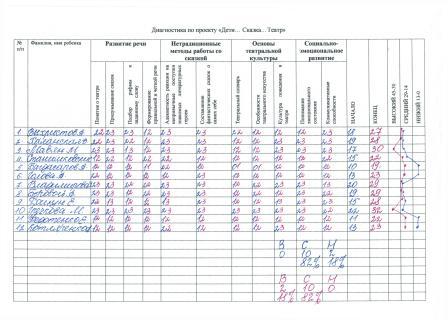 «ЗОЛУШКА» ИНСЦЕНИРОВКА ПО СКАЗКЕ ШПЕРРОПрологМы из страны волшебной гномы Пришли вам сказку рассказать.Как для наследника короны Король решил жену сыскать.В старинном замке был назначен Для подданных веселый бал.И сам министр девицам юным Всем приглашенья разослал.В том старом добром королевстве Семья лесничего жила.Хозяйка дома заболела И, дочь, оставив, умерла.Свою жену забыть не в силах Лесничий долго горевал.И часто девочку, жалея,Он сиротинкой называл.Шли годы. Он решил жениться,Чтоб облегчить свою судьбу.С двумя дочурками взял в жены Весьма почтенную вдову.Вдова на деле оказалась Груба, завистлива и зла.Чужую дочку не взлюбила И Золушкою прозвала. По дому черную работу Она взвалила на нее.Топить очаг, кастрюли чистить, Готовить и стирать белье.Увы, в родном отцовском доме Служанкой Золушка была.О счастье тайно лишь мечтала. Всегда добра и весела.Картина перваяКомната в доме Золушки. Золушка выполняет работу по дому, чистит кастрюлю у очага. Входит мачеха.Мачеха:Золушка! Опять без дела?Пол еще не подмела.Вскопать грядки не успела И огонь не развела!Входят в пижамах и чепчиках Капризуля и Воображуля (сестры Золушки). Потягиваются и напевают.Пташеньки мои, проснулись!Как спалось, дочурки, вам?Капризуля (поглаживая живот): Завтракать еще не звали?Мачеха: пирожков сейчас вам дам.Золушка подбегает с подносом. Капризуля и Воображуля берут по пирожку. Жуют. Раздается стук в дверь. Золушка открывает. Входит гонец, отвешивает поклон.Гонец:Добрый день! Вручить позвольте Приглашение на бал.Все девицы быть должны там.Сам король так приказал.Мачеха:Ах, спасибо, очень рады,Обязательно придем.Гонец уходит.Золушка, готовь наряды,Едем мы на бал втроем!(Обнимает дочерей. Золушка выходит за платьями. Капризуля садится к зеркалу и прихорашивается).Воображуля:Отдай бусы, Капризуля!.Маменькины ведь взяла.Капризуля:Ах, отстань, Воображуля,И не лезь в мои дела!Воображуля:По-хорошему, сестрица,Я прошу, коль рассержусь...Капризуля:Ну и что?Воображуля:Тогда тигрицей В волосы твои вцеплюсь.Мачеха:Девочки мои, не ссорьтесь!Золушка, поторопись!Мало времени осталось,Расторопней быть учись!Капризуля:Ленты мне когда погладишь?Что ты делаешь с утра?Воображу ля.Господи, ну что ты тянешь?Причесать меня пора.Золушка бегает от одной сестры к другой, выполняя приказания. Помогает надеть бальные юбки. Звучит «Постановщики и переодевание сестер» (действие 1).Золушка:Все готово. Ах, сестрицы!Как мне хочется на бал!Воображуля:Да, король бы удивился.Капризуля:Замарашек он не звал.Сестры дразнят Золушку, посылают ей воздушные поцелуи, уходят вместе с мачехой. Золушка, мечтая, танцует с метлой вальс. Звучит «Мечты Золушки о бале» (действие 1). Золушка внезапно останавливается и начинает плакать.Золушка:Ах, как весело, должно быть,В замке все огни горят.С девушками принц танцует.Он красивый говорят...Входит крестная Золушки.Крестная:Не плачь, детка, ждет награда Твои добрые дела.Знаю я, что ты мечтаешь Веселиться на балу.Золушка:Крестная, ну все ты знаешь!Звучит «Второе появление Феи-крестной» (действие 1)Крестная:Да. И многое могу.Сбрасывает плащ и становится феей. Появляются еще четыре феи: весны, лета, осени и зимы. Они танцуют вариации и дарят золушки подарки.Золушка:Как же я на бал поеду?Платье старое на мне...Фея - крестная:Сиянье звезд и лунный свет С собой возьмешь в дорогу.В волшебной палочке секрет – Нам звездочки помогут.Звездочки танцуют вальс и дарят Золушке бальное платье.Фея - крестная:Вот туфельки хрустальные.Их звезды принесли.Под платье твое бальное Нам лучше не найти.Фея - крестная:Послушай, Золушка, что я Должна сказать тебе.Запомни, крестница:Когда двенадцать бить начнет,Домой вернуться ты должна,А волшебство пройдет.Золушка:Спасибо, я все поняла.Фея-крестная:Вперед! Карета ждет!КАРТИНА ВТОРАЯЗал в королевском замке. Гости входят парами. Король садится на трон, принц и министр увеселений стоят неподалеку. Звучит «Танец кавалеров» (Буре) (действие 2).Король:Мой сын, как много здесь невест Со всех концов королевств Они приглашены.Хочу, чтоб выбрал ты себе Достойную жену.Министр:А эта девушка, мой принц.Жемчужина Востока.Король:Какая прелесть! Вот сюрприз,Стройна как, черноока!Звучит «Ориенталия» (действие 3). Исполняется восточный танец.Министр:Ну, а сейчас представить рад Вам двух сестер, мой принц.Принц.Шагают, точно на парад.Король:Что случилось? Объясните!Снова гостья прибыла?Министр (в сторону)Незнакомая принцесса.Кто? Откуда? Вот дела!Звучит «Большой вальс» (действие 2) Принц и Золушка танцуют. Гости расходятся, оставляя их одних.Принц:Я хочу, чтоб в этом замке Вы остались навсегда.Золушка:Этот бал я не забуду,Но покинуть вас должна.Часы начинают бить полночь («Полночь», действие 2).Принц, прощайте! Ах, ужасно!Торопиться мне пора.Принц:Ну, останьтесь ненадолго!Золушка:Нет, простите, мне нельзя.Появляются король и министр.Король:Где принцесса?Принц: (грустно) Убежала.Король:Слуги, все сюда! Догнать!Что тебе она сказала?Как зовут и где искать?Золушка в простом старом платье пробегает мимо, на нее не обращают внимания. Министр: (в руках туфелька)Ах, король, она исчезла,Только туфельку нашли...Король:Обыскать все королевство И достать из-под земли!На авансцене министр и герольд с туфелькой скачут на лошадках, затем примеряют туфельку шести красавицам.КАРТИНА ТРЕТЬЯДом Золушки. (Звучит «Утро после бала», действие 3). Золушка сидит у очага и любуется хрустальной туфелькой. Входят мачеха и две ее дочери. Золушка испуганно прячет туфельку в карман передника.Воображуля:Был такой чудесный бал.Капризуля:Принц с принцессой танцевал.Мачеха: А какой на ней наряд!Капризуля: Принц влюбился, это ясно.Мачеха: Ровно в полночь убежала, и никто не смог догнать.Капризуля: Туфельку лишь потеряла.Воображуля: Принц велел ее искать.Мачеха:Всем девицам королевства – Сам король так приказал.Надо туфельку примерить.Воображуля:Кто-то в нашу дверь стучится!(Входит министр, с ним гонец. Они несут туфельку на подушечке).Министр: В нашем доме есть девица.Мачеха:Да, конечно! Капризуля!Садись быстро, примеряй!Так, теперь Воображуля!Лучше пальцы подогни.Ну, еще тяни, тяни!Министр:Что за девушка в сторонке Рядом с очагом сидит?До чего она прелестна!Но какой печальный вид.Мачеха (Золушке):Ваша милость, замарашка!Поскорей исчезни с глаз!Министр:Нет, я вас прошу остаться Нужно выполнить указ.Золушка примеряет туфельку.Мачеха: Глупости, не может быть!,Министр: Не вступайте со мной в споры! (В сторону) Смогу орден получить.(Золушка достает из кармана вторую туфельку).К принцу с радостью спешите,Доложите королю!И сюда их привезите.За невестою присмотрюЗвучит музыка, появляется Фея-крестная. (Второе появление Феи-крестной, действие 4). Она взмахивает волшебной палочкой. Вбегают звездочки, которые надевают на Золушку бальное платье. (Звучит «Вальс-кода», действие 2).Принц:Ах, отец, какое счастье!(Золушке)Буду вечно вас любить Разрешите вам тотчас же Руку с сердцем предложить!Звучит музыка: («Аморозо», действие 3). Все участники выходят на поклон. Исполняется сказка «В сказках - чудеса».АЛЕНЬКИЙ ЦВЕТОЧЕКИнсценировка по сказке С. Аксакова Автор инсценировки Э.ЧуриловаДЕЙСТВУЮЩИЕ ЛИЦАКАРТИНА ПЕРВАЯДом купца с крыльцом. Возле него скамейки. Звучит отрывок из «Камаринской» М.И.Глинки.занавес. Девушки водят хоровод.Девушка.Эй, подружка Настенька! Хватит шить да прясть.Выходи скорее к нам песни петь, плясать!Настенька выходит, девушки её окружают. Появляются с народными ударными инструментами: колотушкой, ложками, трещоткой, бубнами, свистульками. Все исполняют русскую народную песню. «Посею лебеду на берегу», затем пляшут. Настенька не участвует в пляске, стоит пригорюнившись. К ней подбегают две девушки.я	девушка.Что ты, Настенька, грустна, что печалишься?я	девушка.Об чём, девица-краса, убиваешься?Настенька.Уезжает батюшка в дальние края....2-я девушка.Так вернётся скоро. Это не беда!Из-за кулис голос няни.Нянюшка.Настенька, Варварушка, Капушка!Настенька.Нам пора, подруженьки, нянюшка зовёт.Попрощаться с батюшкой время настаёт.Настенька с сёстрами уходят, девушки и парни расходятся. Появляются купец с дочерями и нянюшкой.Купец (ласково)Дочки ненаглядные, ехать мне пора.Ждут дороги дальние русского купца.Распродам товары все, тотчас ворочусь.(Насте)Не печалься, Настенька, прочь тоску и грусть!Что моим красавицам дочкам привезти?Капа. Привези мне, батюшка...Варя.Капа, помолчи!Я сестра здесь старшая, мне и говорить.Купец. Слушаю, Варварушка, так тому и быть!Варя.Говорят вот, батюшка, что на свете есть Ожерелье дивное, в нём камней не счесть.Искрами волшебными все они горят.В нём рубину красные и большой брильянт...Купец.Отыщу, Варварушка! О таком слыхал.(Обращаясь к Капе).Что попросишь, Капушка? Твой черёд настал.Капа.Привези мне, батюшка, из заморских стран Жемчугом расшитый весь синий сарафан.Чтоб украшен звёздами сарафан тот был.Купец.О таком мне, помнится, кто-то говорил...Непременно, Капушка, я такой найду.(Насте)А теперь послушаем дочку Настеньку.Настя.Не нужны мне, батюшка, бархат и парча,Сарафаны чудные, злато, жемчуга...Привези, родимый, мне аленький цветок,Словно зорька ясная, каждый лепесток.Чтоб цветочка алого краше не сыскать...Капа.Что-нибудь толковее могла бы заказать.Купец.Постараюсь, Настенька, цветик поищу. (В сторону).Как узнать, что краше всех, ума не приложу!До свиданья, милые, в мире и ладу.Без меня живите тут. С Богом. Я пойду. (Музыка.Занавес.)Звучит музыка. Заповедный лес: Леший прячется за деревом, Кикимора за пнём, появляется Баба-Яга на метле, из-за ветки выглядывает Русалка.Баба-Яга. Чую человеческий дух...Леший. Что ты говоришь?Баба-Яга.Ты обшарь-ка всё вокруг. Целый день храпишь.Кто-то, слышу я, забрёл в заповедный лес.Кикимора. Ищет аленький цветок удалой купец.Баба-Яга. Надо б в чащу заманить, запугать и закружить.Русалка. Я его защекочу.Кикимора. Я в болото затащу.Леший.Я к волшебному цветку ни за что не подпущу.Прячутся. Выходят купец с двумя работниками, садятся.Купец.Я объездил много стран, распродал товар.Ожерелье, сарафан купил дочкам в дар.А цветочек аленький, что прекрасней всех,Не нашёл для Настеньки, и вернуться грех.й	работник. Ты, хозяин-батюшка, зря-то не грусти!й	работник. Время есть ещё у нас, чтоб цветок найти!й	работник. Посмотри, какой вокруг заповедный лес.й	работник. Может, аленький цветок мы отыщем здесь?Музыка, ветер, деревья начинают двигаться, из-за них выглядывают. Леший, Баба-Яга, Кикимора. Ухают, хохочут. Баба-Яга бьёт работника метлой.й	работник.Свят, свят, свят, нечиста сила. Господи, меня спаси!й	работник.Караул, меня убили.1-й работник.Быстрей ноги уноси! (Оба убегают).Купец.Нет, меня не испугаешь. Много видел я чудес.Сгинь скорей, нечиста сила. Расступись, дремучий лес!Звучит музыка, деревья расступаются, виден сказочный дворец и перед ним на пригорке аленький цветочек.Купец.Боже праведный, спасибо! Повидать меньшую дочь Мне весёлой и счастливой наконец-то удалось.Как царевна молодая, так стройна, так хороша!Капа.Ну а нам, скажи, сестрица, ты подарки привезла? Настенька в растерянности. Появляетсясундучок. Варя.Ах, какие душегрейки, бархат, золото, парча!Капа.А кокошник - что за чудо!Варя.Бусы - просто красота!Купец.Как я рад, что ты вновь дома.Настя.Батюшка, не навсегда.Во дворец вернуться снова слово верное дала.Коли не вернусь с закатом, друг любезный мой умрёт.Варя.Эка жалость, пусть сдыхает.Настя.Любит он меня и ждёт!.Няня.Вы, негодницы, молчите. Чёрствая у вас душа. Пойдём в горницу, голубка.Купец.Пойдём, доченька моя.Уходят в дом.Капа.Ишь, везучая какая, в холе, роскоши живёт.Как царица молодая, всё, что хочет, ест и пьёт.Варя.В дорогих живёт палатах, всюду злато, серебро.Ни к чему ей возвращаться...Капа.Нам-то так не повезло!Варя.Коли Настя здесь побудет, пока солнышко зайдёт, Чудо-юдо, не дождавшись, во дворце своём умрёт.Звучит музыка. Двор купца. Капитолина, Варвара и Настенька видят и вышивают. Поют русскую народную песню «У меня ль во садочке». Из дома быстро выходит нянюшка.Няня.Голубки мои милые, дождались наконец,С подарками вернулся ваш Батюшка, купец.Работники выносят сундук, убегают. Все выходят. Сёстры к сундуку.Варя.Ожерелье дивное, заветная мечта.Капа.Сарафан со звёздами. Ну и красота!Купец.Ну что, свет мой Настенька, угодил тебе?Настя.Да, цветочек этот снился мне во сне. (Нюхает цветок, смотрит на отца).Что печален, батюшка, аль беда какая?Капа.Может, невелик барыш?Купец.Новость есть плохая. В заколдованном лесу Я цветок сорвал, а хозяин тех земель Сильно осерчал. Он сказал, что смерти лютой Мне теперь не миновать. С вами вот пустил проститься - И назад. Он будет ждать.Сёстры (плача)Батюшка, какое горе!Варя.Может, выход какой есть?Купец.Дал купеческое слово, и порукой моя честь.Но спасти меня возможно. Только велика цена:Дочь одна должна вернуться во дворец вместо меня.Будет жить она в хоромах, пить и есть из серебра.Но домой не суждено ей воротиться никогда.Настя.Батюшка! Меня, родимый, в дальний путь благослови.Для меня цветок сорвал ты, дочку глупую прости.(Становится на колени) я хозяину готова верой, правдою служить.Может, сердцем он оттает и вернуться разрешит.(Встаёт, поднимает цветок).Прощай, батюшка родимый, сёстры милые мои!Помнить буду дом любимый даже на краю земли!(Взмахивает цветком). Звучит музыка. Занавес.КАРТИНА ЧЕТВЁРТАЯ Сад у дворца. Чудище. Звучит музыка. Входит Настя.Настя.Эй, невидимый хозяин, слышишь, я к тебе пришла:Господин ты мой любезный, вот цветочек принесла.(Сажает цветок на место).Чудище.Я не господин, голубка, твой я преданный слуга.Что прикажешь - всё исполню, не обижу никогда.Настя уходит и переодевается в красивый сарафан. Звучит музыка.Танцуют райские птицы.Настя.Эй, скорей ко мне, все пташки, принесла я вам зерна.Может быть, вы пролетали там, где родина моя.Здесь живу в добре, богатстве, ем и пью, что захочу,И хозяин со мной ласков, исполняет, что прошу.Только всё здесь неродное, и краса не тешит глаз.Чудище.Настенька, о чём горюешь? Всё исполню я тотчас.Настя.Покажись мне, друг любезный, так тоскливо здесь одной.Чудище.Безобразен раб твой верный, не проси о том...Настя.Постой!Разве так важны для дружбы внешний облик, красота?Мне уже давно известны твоя ласка, доброта.Чудище.Будь по-твоему. Смотри же, как уродлив, страшен я!Настенька вскрикивает, отворачивается. Чудище стонет и пятится назад. Музыка.Настя.Ты прости, мой друг сердечный! Я сдержаться не смогла.Но, поверь, не испугаюсь больше никогда тебя.Мы теперь гулять по саду будем каждый день вдвоём.И вести будем беседу за обеденным столом.Берутся за руки и уходят. Звучит музыка, появляются Баба-Яга, Леший, Кикимора, Русалка. Леший.Чудища не испугалась... Ишь какая храбрая!Баба-Яга.Разве плохо я старалась? Видно, стала старая.Кикимора.Если Настенька полюбит Чудо-юдо всей душой.Колдовские чары рухнут, и вернёт он облик свой.Баба-Яга.Заповедный лес покинуть нам придётся навсегда.Леший.Своей власти мы лишимся...Кикимора.Горе нам! Беда, беда!Музыка. Уходят. Настя с Чудищем играют в жмурки. Музыка.Чудище.Ага, Настенька, попалась! Твой черёд теперь водить!Настя.Отдохну чуть-чуть, устала (садится, вздыхает).Чудище.Не позволю я грустить.Расскажи, о чём вздыхаешь? Всё, что хочешь, подарю.Настя.Мне б взглянуть одним глазочком на сторонушку свою.А подарков мне не надо, мне бы батюшку обнять,Хоть денёк побыть с ним рядом: сестер, няню повидать.Чудище.Настенька, не надо плакать. Просьбу выполняю твою Погостить в отцовском доме, побывать в родном краю.Вот возьми, взмахни цветочком - вмиг домой перенесёт.Но вернись с заходом солнца, а не то твой друг умрёт.Настя.Не волнуйся, друг любезный, потерять тебя боюсь.Только солнышко к закату, во дворец я возвращусь.(Взмахивает цветком).Звучит музыка.КАРТИНА ПЯТАЯЗвучит музыка. Двор купца. Сёстры играют в ладушки. Появляется Настенька в красивом наряде с аленьким цветком.Настя.Здравствуйте, мои сестрицы! Как я рада вас обнять.Сколько долгих дней мечтала дом родимый повидать.Выходят купец и няня. Обнимаются, целуются.Капа.Ха, смотри-ка, заявилась!Варя.А какой на ней наряд! Сарафан какой! Кокошник!Капа.В драгоценных всё камнях.Купец.Ах, какой дворец прекрасный,Птичьи голоса звенят.А цветов-то сколько разных!Право слово, райский сад!Вот он, аленький цветочек,Какой дивный аромат.Просьбы выполнить всех дочек.Удалось. Ах, как я рад!Срывает цветок. Гремит гром. Звучит музыка.Чудище.Что ты сделал? Как посмел ты Аленький цветок сорвать!Знай, купец, что лютой смерти Уж тебе не миновать.Купец.Не губи меня, хозяин,Не вели меня казнить!Ты позволь мне слово молвить,Всё сумею объяснить.Заказала мне цветочек Дочь любимая моя.Не хотел тебя обидеть,Златом заплачу сполна.Чудище.Не нужна мне твоя плата.Отпущу тебя домой.На день, с дочками проститься,Не шути, купец, со мной.Коли умереть не хочешь,То пускай вместо тебя Дочь любая возвратится,Чтобы тем спасти отца.Купец.Если вдруг не согласится Ни одна из дочерей?Чудище.Должен сам тогда вернуться,Смерти ожидать своей.Аленьким взмахни цветочком И три раза повернись.В тот же миг вернёшься к дочкам.Ну, купец, поторопись!Звучит музыка.Капа.Надо задержать сестрицу, чтоб не видела закат.Ставни в доме мы закроем; стрелки повернём назад.Уходят. Выходит Настя с купцом, няня, потом сёстры.Настя.- Батюшка, пора проститься. Так тревожно на душе.Боже, солнышко садится... кто желает горя мне?Ах, за что, за что, сестрицы? Чем обидела я вас?Не успею возвратиться, приближается закат!Прощай, батюшка!Взмахивает цветком. Звучит музыка.КАРТИНА ШЕСТАЯСад у дворца. Звучит музыка. Чудище лежит на пригорке. Баба-Яга, Леший, Кикимора, Русалка вокруг него.Кикимора.Пять минуточек осталось.Леший.Ей вернуться не успеть.Баба-Яга.Скоро всем дворцом и садом станем мы одни владеть.Появляется Настя с цветком. Звучит музыка. Все, корчась и пятясь отползают.Настя.Где ты, где мой друг сердечный? Разве встрече ты не рад?За минуточку вернулась; не погас ещё закат.(Замечает, что Чудище становится на колени).Встань, хозяин мой любезный! Ты открой скорей глаза!Друг любимый, друг мой нежный, твоя Настенька пришла.Гремит гром. Звучит музыка. Чудище встаёт добрым молодцем.Молодец.Не пугайся, Настенька, это я, твой друг.Молодей был Чудищем, оглянись вокруг.Чёрной злобой, нечистью много лет назад Превращён я в Чудище, заколдован сад.От заклятья страшного ты меня спасла;К Чудищу ужасному так была добра.Верностью, любовью победила зло;Наконец-то счастье в этот дом пришло!Звучит музыка, танцуют райские птички. Выходят все герои спектакля и исполняют пещю «Аленький цветочек».«НОЧЬ ПЕРЕД РОЖДЕСТВОМ»ВОСПИТАТЕЛЬ: МАРЧУК Е.В.Последний день перед Рождеством прошёл. Зимняя, ясная ночь наступила. Глянули звёзды. Месяц величаво поднялся на небо посветить добрым людям и всему миру, чтобы всем было весело колядовать и ставить Христа.(Заходят девочки В костюмах и поют колядки).Автор:Морозило сильнее, чем с утра, но зато так было тихо, что скрип мороза под сапогом слышался за пол-версты. Но вдруг, на небе стало происходить что-то необъяснимое.(Звучит музыка. Ведьма собирает звёзды, чёрт крадёт месяц).Автор:Это же чёрт, которому осталась последняя ночь шататься по белому свету и выучивать грехам добрых людей. На хуторе Диканьке никто не знал, как чёрт месяц украл. Но какая же была причина решиться чёрту на такое беззаконное дело?А вот какая: он знал, что богатый казак Чуб приглашён на кутью. А между тем, его дочка красавица на селе, останется дома одна в ожидании своих подрут, но больше всего чёрт не хотел видеть среди гостей Вакулу. Ну, уж Вакуле чёрт поклялся отомстить за то, что тот писал образа святых, которые потом вносили в церковь.Одна только ночь оставалась ему шататься на белом свете, но и в эту ночь он выискивал чем-нибудь выместить на кузнеце свою злобу. И для этого он решился украсть месяц в той надежде, что старый Чуб - ленив и  не лёгок на подъём останется дома.Но Чуб со своим кумом Панасом решил всё-таки пойти в гости и отведать кутьи.(Диалог кума Чуба с кумом Панасом).Чуб:Так тебя, куме Панас, тоже пригласили на кутью? Как бы нам только не опоздать (поправляет шапку и пояс) – Что за дьявол, (смотри, смотри, куме Панас!Панас: Что? (поднимает голову вверх)Чуб: Как это? Месяца нет!Панас: Что за пропасть? В самом деле, нет месяца.Чуб: И надобно же было кому-то вмешаться. А чтоб ему не довелось поутру рюмку водки выпить. Сидел в хате, глядел в окно: ночь - чудо. Светло, снег блещет при месяце. Всё было видно, как днём. Не успел выйти за дверь — и вот, хоть глаза выколи. Так нет, кум, месяца?Панас: нет, кум!	Чуб: Чудно, право. А дай, кум понюхать табаку! У тебя, кум, славный табак.Панас: Какой там славный. Старая курица не чихнёт (чихает).Чуб: Так что же, кум, как нам быть? Ведь темно на дворе (чёрт начинает засыпать снегом).Панас: Так, пожалуй, останемся дома (хватается за плетень)Чуб: Нет, кум, пойдём! Нельзя, нужно идти!(Чёрт вокруг них бегает, засыпан снегом, кумовья спотыкаются, падают, но идут вперёд).Автор:А теперь посмотрим, что же делает, оставшись одна, красавица дочка. Оксане не минуло и семнадцати лет. А в Диканьке только и речей было про её красоту. Оксана знала и слышала всё, что про неё говорили, и была капризна, как красавиц.(Оксана сидит за столом, смотрит в зеркало).Оксана:Что людям вздумалось расславлять, будто я хороша. Лгут люди, я совсем не хороша, (Отодвигает зеркало, потом приблизила). Разве чёрные брови и очи мои так хороши, что уже равных им нет на всём свете? Что тут хорошего в этом вздёрнутом кверху носе? А в щеках? Будто хороши мои чёрные косы. Ух, их можно испугаться вечером. Я вижу теперь, что я совсем нехороша! (Отодвигает зеркало). Нет, хороша! Ах, как я хороша! Чудо! (Заходит кузнец).(Танец Оксаны. Снова садится за стол).Оксана:Вы поглядите на меня, как я плавно выступаю: у меня сорочка шита красным шёлком, а какие ленты на голове!(Поворачивается в другую сторону, замечает кума Вакулу. Сурово смотрит на него, топает ногой).Оксана: Зачем ты пришёл сюда? Что, сундук мой готов?Кузнец: Будет готов, моё серденько, после праздника будет готов. Если бы ты знала, сколько возился около него: две ночи не выходил изкузницы. Зато ни у одной дивчины не будет такого сундука. Не сердись на меня. Позволь поговорить с тобой, поглядеть на тебя.Оксана: Кто же тебе запрещает, говори и гляди.(Садится и прихорашивается).Кузнец: Позволь и мне сесть возле тебя.	Оксана: Поди прочь! Я думаю, меня всю обмарал сажею. (Прихорашивается перёд зеркалом).(Появляется чёрт. У него выплывает месяц из кармана, чёрт пытается его достать).Кузнец: (в сторону). Ей все игрушки, а я стою перед ней и очи не свожу с неё. Оксана, если бы спросил Царь: «Кузнец Вакула, проси у меня всего, что ни есть лучшего в моём царстве, всё отдам тебе. Прикажу тебе сделать золотую кузницу и станешь ты ковать серебряным молотом», Не хочу, - сказал бы я царю, ни каменьев дорогих, ни золотой кузницы, ни всего твоего царства. Дай мне лучше в жёны Оксану.Оксана: Однако ж, девчата не приходят.Кузнец: Так тебе весело с ними?Оксана: Да уж веселее, чем с тобою. А! Кто-то стукнул. Наверное. Девчата пришли.(Заходя  девушки, смеются, переговариваются между собой, вынимают из мешков орехи, конфеты: - Смотри, Оксана, что мы набрали на колядку),Оксана: Эх, Одарка, у тебя новые черевички. Ах, какие хорошие. А мне некому достать такие черевички.Кузнец: не тужи, моя ненаглядная Оксана. Я тебе достану такие черевички, какие редкая панночка носит.Оксана: (строго и надменно) Ты? Посмотрю я, где ты достанешь черевички, которые могла бы я надеть на свою ногу. Разве принесешь те самые, которые носит царица.Одарка: Видишь, каких захотела!Оксанам: Да! (Гордо). Все вы свидетельницы, если кузнец Вакула принесёт те самые черевички, которые носит царица, то вот моё слово, что выйду тот же час за него замуж.(Девушки смеются и уводят Оксану).Кузнец: Смейся, смейся, я сам смеюсь над собой. Эх, не любит она меня. (Собирается уходить). Нет, попробую ещё одно средство. Пойду к запорожцу. Он, говорят, может сделать всё, что захочешь.Зал царицыВходит Вакула, все рассматривает. Следом идет черт. Входит царица в окружении фрейлин. (Кузнец падает на колени).Царица: Встань!Вакула: Не встану!Царица: Чего же ты хочешь?Кузнец: Ваше царское величество, не прикажите казнить, прикажите миловать. Хочу, чтобы моя невеста надела такие черевички, как у Вас. (Царевна смеется. Фрейлины переглядываются).Царица: Встань. Если тебе так хочется иметь такие черевички, то это нетрудно сделать. Принесите ему сейчас же черевички. Право, мне очень нравится это простодушие.Кузнец: Боже мой! Что за украшение, Ваше царское величество! Благодарен вам! (Выходит из зала).Комната Оксаны.Чуб стоит перед образом. Оксана ходит по комнате.Оксана: Ну, где же кузнец? Что случилось? Ну, зачем же я сказала про черевички? Эх! (Махнула рукой).(Заходит кузнец).Оксана: Вакула!Чуб: Кто к нам пришел?Кузнец: Не гневись, батьку! Отдай за меня Оксану!Чуб: (Подкручивает усы, затягивает пояс). Добре! Присылай сватов! Кузнец: Оксана, смотри, какие я тебе черевички принес.Оксана: Не нужны мне черевички! Главное, что ты вернулся! (Звучит музыка. Идут сваты).«РЕПКА НА НОВЫЙ ЛАД»ВОСПИТАТЕЛЬ: МАРЧУК Е.В.«Репка на новый лад»Ведущая:Занимается рассвет. На скамейке сидит дед.Видит репу в огороде и себе не верит вроде.Встал он возле репки, репка выше кепки.Из открытого окна чудна музыка слышна.(Звучит музыка).Дед: Да, банкир Дедов слушает. Да...Нет...Где?...Да, на даче. Ну, я этого обещать не могу. Тут урожай собрать нужно. Да, недолго. Слушай, тут такая репка! Вот это да-а... ну, ладно, пока, (кладет телефон в карман). Вот - те на-а! Вот уродилась! (Пробует вытащить репку из земли).Ведущая:Стал Дед репку из земли тащить - тянет - потянет, вытянуть не может. И решил Дед позвать на помощь бабку, свою женушку.Дед: (звонит по телефону). Привет, старушка, спустись-ка вниз. Тут такая прикольная штучка. Вот это да!Бабка: (выходит, смотрит на Деда). Ну, что? Ты, никак новый Мерседес купил, дорогой?Дед: гляди сюда! Смотри, какая репка! Вытащить надо!Бабка: (задумалась, ходит вокруг репки - а, вот какое дело.) Так, говоришь, репку надо тянуть? Милый, ты только посмотри на меня. А мои ногти? (Жеманничает - ну, прямо не знаю).Дед: давай, давай, берись, бабка! А то, не видать тебе нового прикида.Бабка: Ну, если так! Я с удовольствием!Ведущая: Бабка за Дедку, Дедка за репку, тянут - потянут - вытянуть не могут. Позвала Бабка Внучку.Бабка: Да, Дед, звони Внучке, она правда, на диско собиралась, может, еще не ушла?Дед: (звонит внучке). Внученька, спустись- ка в огород, что увидишь! Вот это да-а!(Выходит внучка под музыку и танцует. Во время музыки разговаривает по телефону).Внучка: Дед, ну в чем дело? Я опаздываю на диско. Мерседес у забора стоит! Ну? Какие проблемы?Дед: Давай-ка, берись, помоги вытащить репку!Внучка: Вот еще, в земле буду ковыряться! (Фыркает)Дед: Давай - давай, а то без ужина останешься!Внучка: Ну и что! А я за фигурой слежу!Дед: Ну, тогда, дорогая, не видать тебе дискотеки!Внучка: Ах, решу тянуть? Ну, конечно, помогу.Ведущая: Взялись они снова. Внучка за бабку, бабка за дедку, дедка за репку. Тянут - потянут - вытянуть не могут.Внучка: Ай-яй, колет, колет спину. Надо кликнуть Жучку. Жучка, давай - ка Деду поможем! (Выбегает Жучка с частушками).Внучка: Хватит распевать, давай репку тянуть.Жучка: Ну, вот еще, мы только из парикмахерской: мастером стрижены, шампунем намыты, духами брызганы. Буду я еще свои лапки марать!Бабка: (строго). Так, а ну-ка берись за Внучку, будем репку тянуть! Иначе вечером не видать тебе «Чаппи»!Хочу «Чаппи».Ведущая: Жучка за Внучку, Внучка за Бабку, Бабка за Дедку, Дедка за репку: тянут - потянут - вытянуть не могут. Кликнула Жучка кота.Жучка: Эй, Матроскин, работать есть!Кот: Отстаньте, у меня своих дел навалом. У меня еще Мурка не доена, Гаврюша не кормлен, с дядей Федором на рыбалку собирались... ну, что там?...Жучка: (хвастливо). Смотри, какой у хозяина урожай! А мы только из парикмахерской... иди помогай!Кот: Ну, если бы «Вискас» или «Китекет»... понимаетеБабка: Будет тебе и «Вискас» и «Китекет», только помоги, полосатый.Кот: Ну, если «Вискас»...Ведущая: И снова взялись они: Кот за Жучку, Жучка за Внучку, Внучка за Бабку, Бабка за Дедку, Дедка за репку. Тянут - потянут - вытянуть не могут.Кот: Да, что-то плохо идут наши дела. А я тут только что Мышку видел, пусть идет на помощь. (Мышка выбегает, вся в заботах).Мышка: Мышка, Мышка, что Мышка? А без Мышки слабо? (Звонит телефон).Мышка: Да, Мышь у телефона. Что? Сыр? Российский? А - а - а, ну, если бы голландский... на складе? Да, обязательно приду. Да - да.Кот: А ты, Мышь, меньше разговаривай, работать надо.Мышь: Ну, конечно, без меня никуда. Ну, что тут у вас?Ведущая: И снова взялись они: Мышка за Кошку, Кошка за Жучку, Жучка за Внучку, Внучка за Бабку, Бабку за Дедку, Дедка за репку. Тянут - потянут, раз, два, три - вытащили репку.(Обнимают друг друга, радуются).Дед: Вот что значит коллектив! Какая большая крепкая репка, прямо, хоть в Книгу рекордов Гиннеса заноси! Так, кто-то собирался на дискотеку? А почему бы по такому поводу нам здесь не устроить дискотеку? Дискотеку? Согласны, согласны.(Звучит музыка, все ученики танцуют).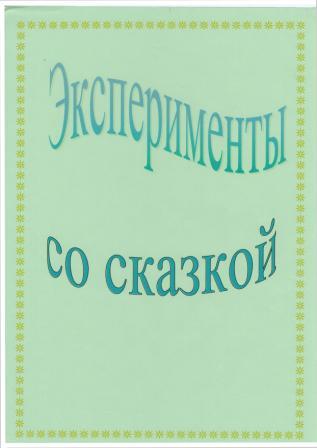 ЭКСПЕРИМЕНТЫ В СКАЗКАХВы уже заметили, что мы стараемся приучить детей быть активными, ломать стереотипы привычного содержания сказок. И это помогает им не только в развитии речи, творческого мышления, но и в развитии чувств. Ведь мы уже убедились, что часто сказка учит отвечать злом на зло или быть равнодушным. Давайте смелее проводить эксперименты в сказках, проповедуя гуманизм и добро, менять их содержание.Разберём такой пример. Сказка «Морозко».Вот краткое её содержание:Жили-были дед и баба, и у каждого из них была своя дочка. Когда дед уехал в город, баба послала падчерицу в лес за хворостом. Там она повстречала Морозко. После того как она выполнила все его поручения, Морозко одарил дедову дочку сундуком с драгоценностями, и она благополучно возвратилась домой. Завидно стало бабе, и посылает она в лес свою дочь-ленивицу. А её дочь нагрубила Морозко, и тот поднял такую вьюгу, что снег накрыл ленивицу навсегда. То же самое произошло и с бабой. А когда к дочери посватался добрый молодец, справили свадьбу и зажили все счастливо. Вроде бы всё по справедливости, но почему зло на зло? Разве не жалко бабу с её дочкой- ленивицей?Да и где это видано, чтобы после смерти сразу свадьбы справляли?Для того чтобы активизировать детей и выяснить, кому они сопереживают в том или ином эпизоде, мы советуем использовать карточки-символы. Для этого возможны и кружки различных цветов, разумеется, условных:красный - радуюсь;синий - мне жалко;жёлтый - хочу помочь,зелёный - справедливо;коричневый - несправедливо.Вначале выясним с помощью кружков-символов, как оценивают дети поступки героев сказки. И сами для себя выберем жёлтый кружок, объясняя детям: «Хочу помочь бабе и её дочке, мне кажется, что слишком жестоко с ними поступил Морозко». Теперь предложим детям придумать более человечный способ перевоспитания злой мачехи и её ленивой дочери.В качестве примера будет показательна сказка «Лиса и журавль» (о том, как они ходили друг к другу в гости, угощали друг друга). Ведь заканчивается сказка тем, что лиса и журавль раздружились и перестали ходить друг к другу в гости. Как аукнется, так и откликнется, - такова идея этой сказки. В данном случае можно тоже использовать карточки-символы. Изменить конец сказки по плану (как исправить положение, как сделать так, чтобы лиса и журавль остались добрыми друзьями).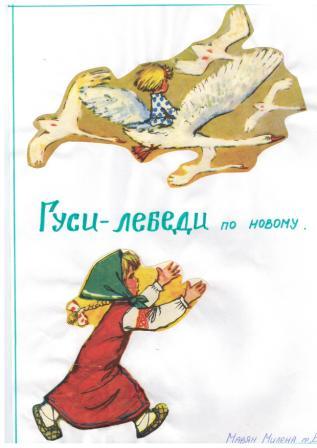 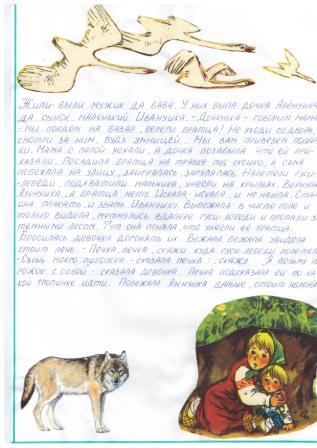 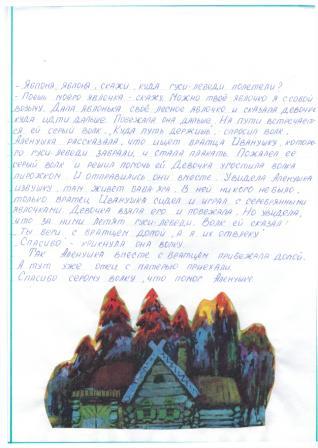 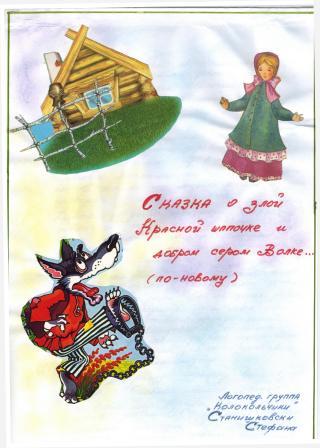 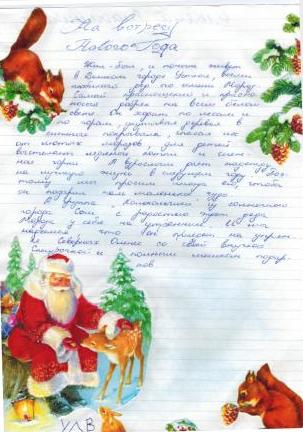 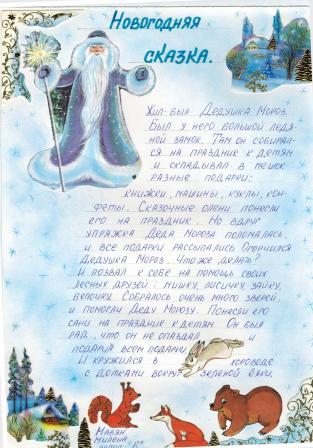 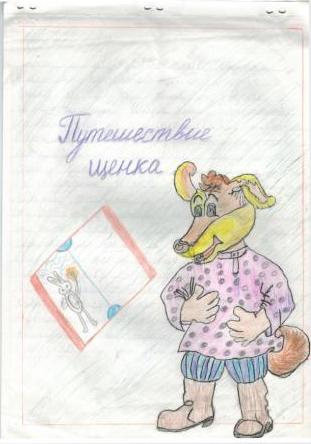 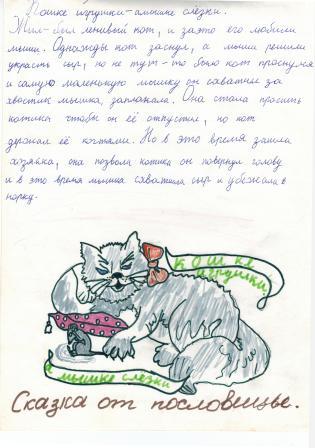 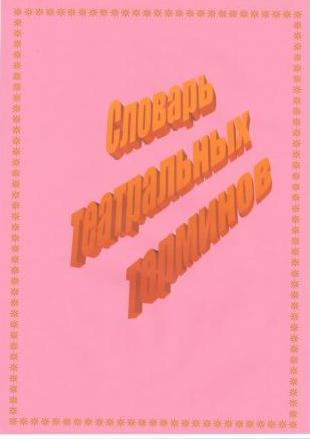 СЛОВАРЬ ТЕАТРАЛЬНЫХ ТЕРМИНОВ Авансцена - пространство сцены между занавесом и оркестром или зрительным залом. Актер - деятельный, действующий (акт-действие).Амфитеатр ~ места, расположенные за партером.Антракт - промежуток между действиями спектакля.Антракт - промежуток между действиями спектакля.Аплодисменты - одобрительные хлопки.	Артист - художник (умение, мастерство).Афиша - объявление о представлении.Бельэтаж - 1-й этаж над партером и амфитеатром Бенуар - ложи по обеим сторонам партера на уровне сценыБутафория - предметы, специально изготовляемые и употребляемые вместо настоящих вещей в театральных постановках (посуда, оружие, украшения).Грим - подкрашивание лица, искусство придания лицу (посредством специальных красок, наклеивания усов, бороды и т.п.) внешности, необходимой актеру для данной роли.Декорация (лат.) - украшение; художественное оформление действия на театральной сцене (лес, комната).Диалог - разговор между двумя или несколькими лицами.Мимика - мысли и чувства, передаваемые не словами, а лицом, телодвижением, выражением лица, отражающее эмоциональное состояние.Пантомима - выразительное телодвижение, передача чувств и мыслей лицом и всем телом.Режиссер - управляющий актерами, раздающий роли; лицо, руководящее постановкой спектакля.Репетиция - повторение, предварительное исполнение спектакля.Театр - место для зрелищ.Театр, как и любое лицедейство, представляет собой для ребёнка скорее урок, чем зрелище. Он видит, как организованы отношения между людьми, и какие правила поведения существуют. При этом то, что происходит на сцене не только доступно для наблюдения но и, что не маловажно, безопасно для него самого. То есть ребенок может достаточно отстраненно, а значит и более объективно, оценивать ситуацию, накапливая, таким образом, опыт абстрагирования.Конечно, репертуар для детей должен быть подобран с учетом уровня развития конкретного ребёнка. Однако такие красочные и музыкальные представления как оперетты вполне допустимы к просмотру детьми даже дошкольного возраста. Естественно следует учитывать поведение ребёнка. Из собственного опыта могу сказать, что не следует настаивать на просмотре всего представления целиком - сколько хочет, пусть столько и смотрит.Нельзя не отметить, что в современном театре следует очень разборчиво подходить как репертуару, так и к уровню актерского коллектива.Участие же самого ребенка в спектаклях и представлениях весьма полезно.Во-первых, ребенок гораздо интенсивнее контактирует с группой и наставником. Причем цель этих контактов одна и практически не вызывает разногласий. Всё это способствует социальной адаптации детей-участников.Во-вторых, такого рода представления основаны на чрезвычайно сильной зависимости участников друг от друга. Участники группы вырабатывают стратегию поведения направленную на сплочение вокруг цели и взаимную поддержку. Каждый ребенок при этом наиболее сильно осознает свою ценность и значимость для группы. Это способствует повышению самооценки и позитивности деятельности ребенка.В-третьих, ролевые игры вообще и спектакли в частности позволяют ребенку получить начальные навыки уважения чужого мнения через процесс понимания мотивов противной стороны.В-четвёртых, у детей вырабатывается навык целеположения. Перед детьми ставится вполне определённая цель, и они своими систематическими действиями продвигаются к её достижению. Причем этот процесс длительный. Таким образом, ребенок учится «удерживать» в голове как близкие по времени цели, так и отдалённые, для достижения которых необходимы ежедневные упражнения.И, наконец, в-пятых, мотивация. Тот объём позитивных эмоций, который дети получают по окончании премьеры своего представления, очень полезен сам по себе. Кроме того, у детей закрепляется сознание того, что их собственные действия в прошлом, при правильной организации, имеют очень приятные плоды в настоящем и будущем. Это вырабатывает в детях целеустремленность.В заключении необходимо отметить, что специфика логопедических групп только усиливает перечисленные положительные эффекты от проведения подобных представлений. Дети в этих группах по определению испытываю трудности социализации, самоактуализации и коммуникативных навыков. Потому считаю неотъемлемой частью адаптивного процесса в этих группах постановку подобных спектаклей.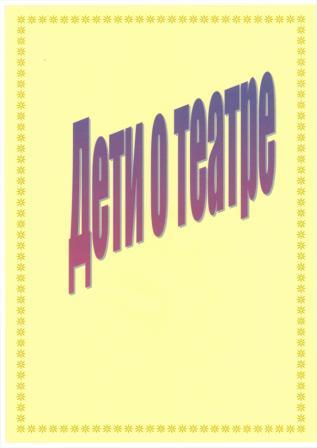 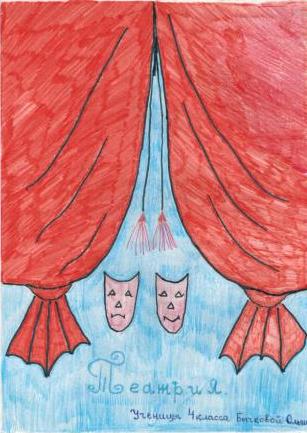 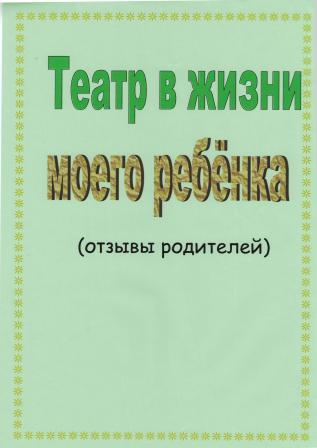 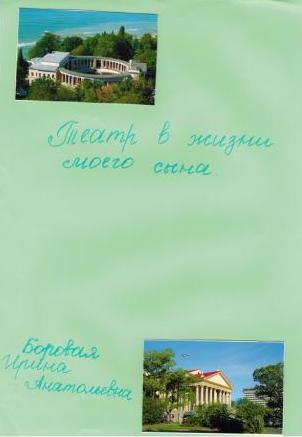 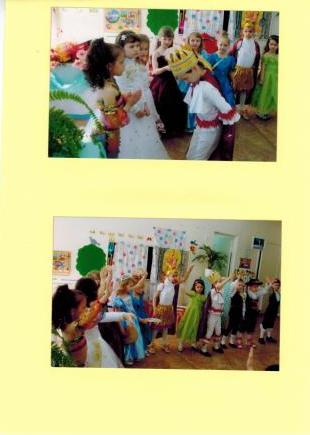 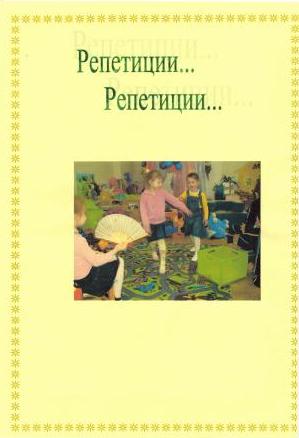 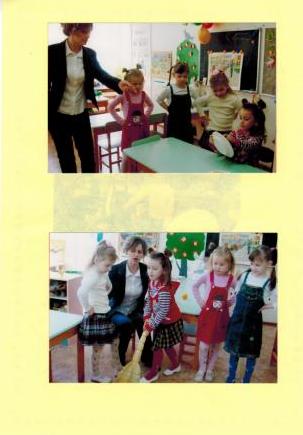 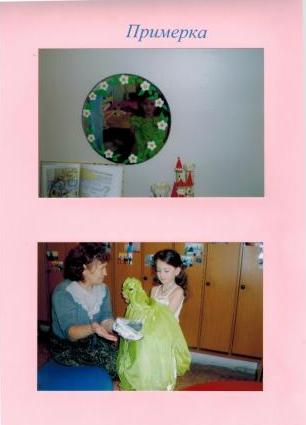 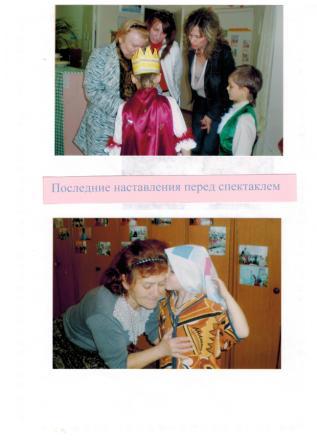 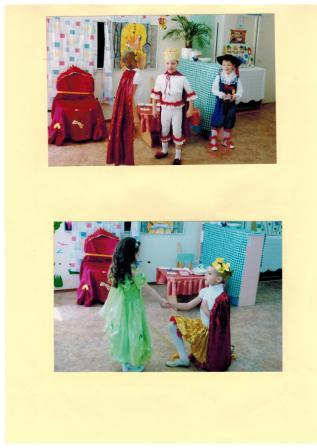 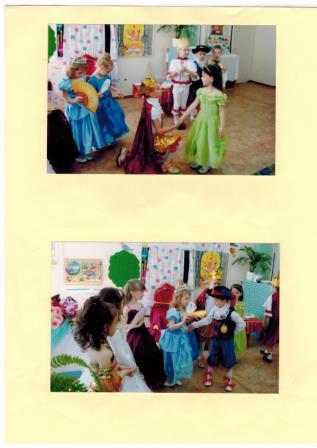 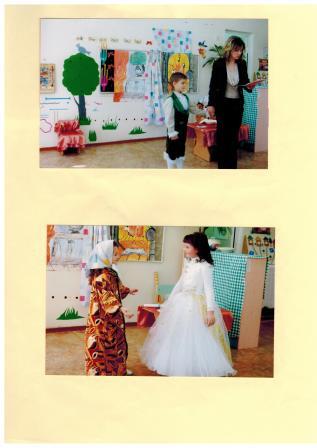 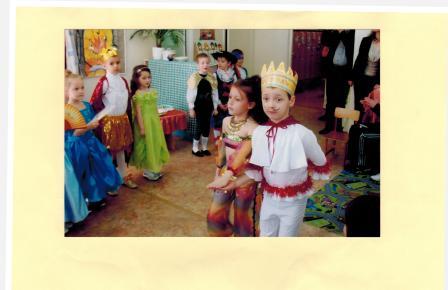 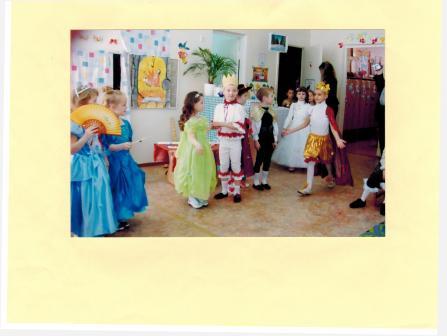 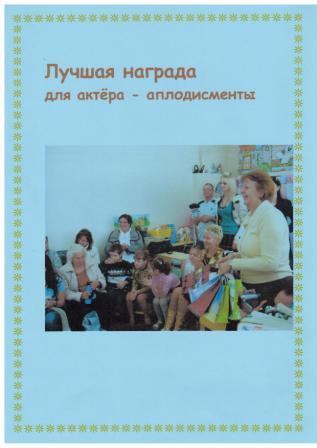 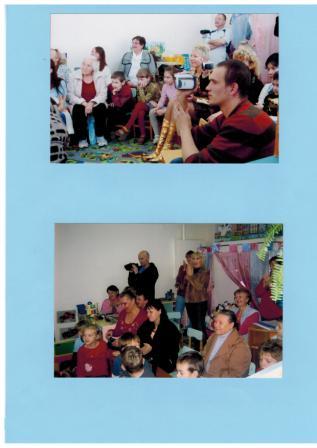 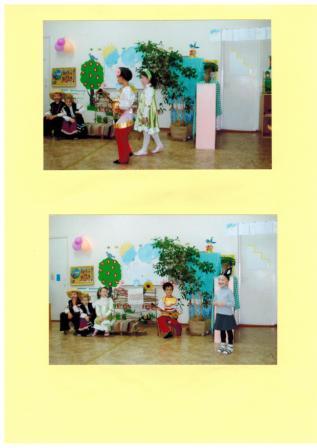 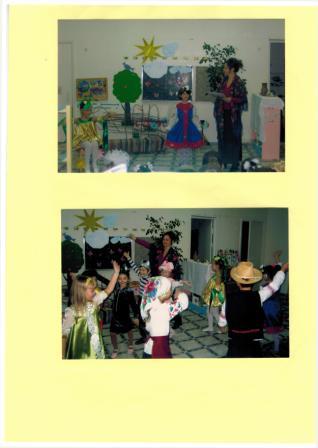 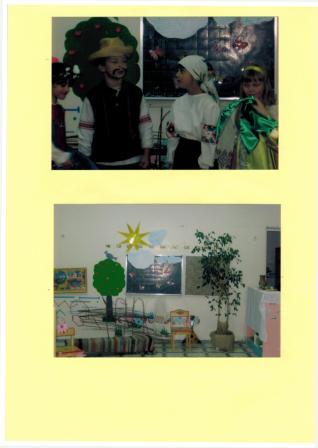 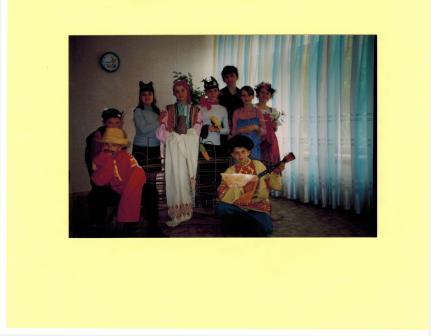 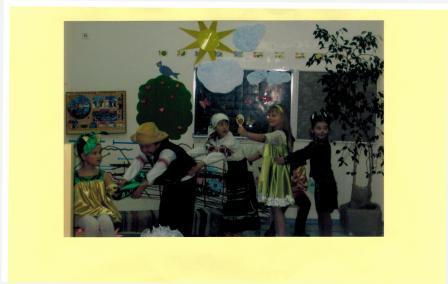 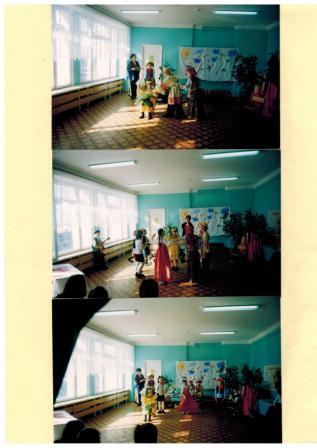 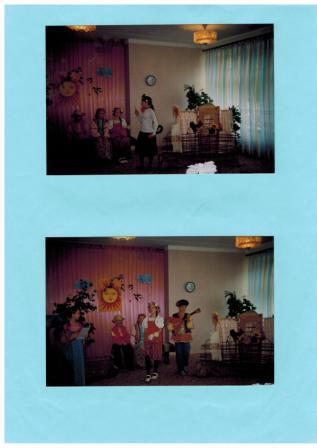 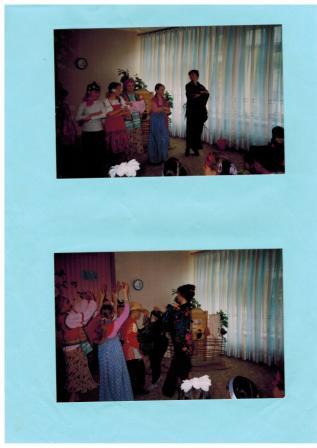 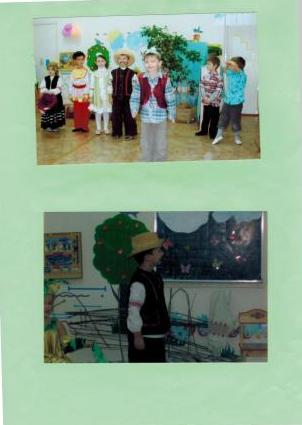 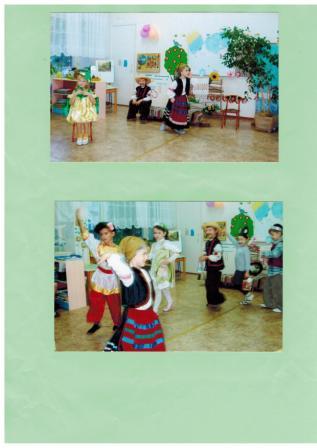 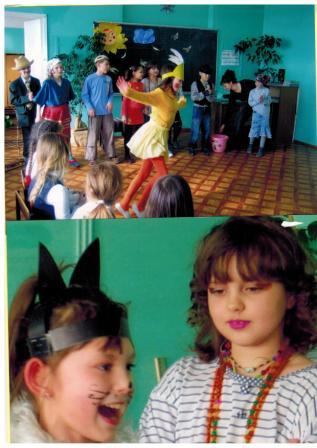 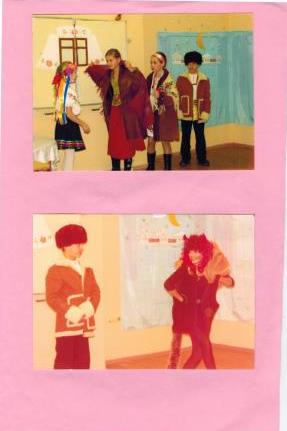 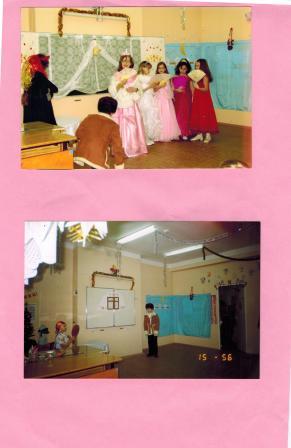 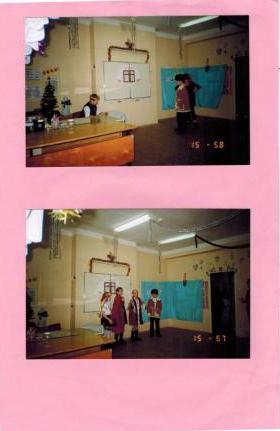 № п/пСодержаниеСрокиВыход1Вхождение в проблему. Изучение литературы.СентябрьОктябрьСписоклитературы2Составление перспективного плана проекта.СентябрьОктябрьПлан3Изготовление пособий и дидактического материалаОктябрьДидактическийматериал4СоставлениеконспектовОктябрьНоябрьКонспекты5Реализация проекта с детьмиНоябрь — апрель План работы6ДиагностикаКонец апреля - майМатериалы по проекту7Написание отчета, оформление материалов по проектуМайМатериалы по проектуЭтапыСодержание работыЗадачиСрокреализацииВремя в теч. дняМесто и способ проведения1-ыйустановочныйВхождение в проблему.Просмотр плановых спектаклей в д/с.Формирование задач.Преодолевать застенчивость, замкнутость.Развивать интерес к сценическому искусству.Развивать умение и способность устранять самостоятельно беспокойство и возбуждение.Сентябрь-май1 половина дняГрупповая комната, беседа, тренинг, театр. Игра «Передай - позу» для релаксации, Д. Хармс «Из распахнутых ворот».2-йорганизационныйПланирование деятельности.Театр. Игры.Знакомство детей со сценическим действием.Сочинение этюдов: знакомство, просьба, благодарность, покупка театр. билета.Развивать внимание, наблюдательность, воображение и творческое мышление.Формировать четкую, грамотную речь, пополнять словарный запас детей.Развивать коммуникабельность и умение общаться в разных ситуациях.Учить детей действовать естественно и целенаправленно.Октябрь 1-я половинаБеседы, игры, скороговорки, стихи3-йпрактическийДетская продуктивная деятельность:придумывание сказок по заданному или нафантазированному сюжету;изготовление декораций иУчить детей придумывать сказки с заданным или нафантазированным сюжетом.Развивать способность ставить себя на местоНоябрь-апрельМикрогруппы, фотографии, видеозапись, оформление альбома «Дети... Сказка.. Театр», постановка спектаклякостюмов к спектаклям;создание альбома «Дети..., Сказка-театр»организация театрализованной деятельности;выяснение, что театр использует разные виды искусства, объединяет много людей, что зритель становится соучастником процесса создания спектакля.другого, радоваться и тревожиться вместе с ним.Учить адекватно реагировать на поведение партнеров в том числе и на незапланированные.Развивать творческое воображение.Воспитывать зрительскую культуру.4-й итоговыйПостановка спектакля по сказке Ш. Перро «Золушка»Альбом сказок собственного сочиненияРазвивать	интерес к сценическому искусству.Составление альбома детских сказок собственного сочинения.Научить детей проводить презентациюсобственного альбома другим детям.Конецапреля-маймайГрупповая комната, воспитатели, родители, дети других групп Представление экспертам и зрителям продукта деятельностиКупецКикимораНастенька - младшая дочь купцаРусалкаВарвараЧудище - царевичКапитолина - её сёстрыПодружкиНяняДевушки1-й работникПарни2-й работникБаба-ЯгаРайские птицыЛешийДеревья